PHẬT TỔ LỊCH ĐẠI THÔNG TẢIQUYỂN 111 Ñöôøng Cao Toå:Hoï Lyù, Vöông Thoå Ñöùc ñoùng ñoâ ôû Nhò kinh. Loâi thò noùi:“Thaàn, Thaùi, Cao, Taéc, Trung, Dueä, Huyeàn, Töùc, Ñaïi, Ñöùc, Thuaän, Hieán, Muïc, Kính, Vaên, Vuõ, Tuyeân, YÙ, Hy, Chieâu, Maït, Minh, Theá Toâng, Ñöôøng. Goàm hai möôi hai ñôøi vua, trò vì hai traêm chín möôi hai naêm”.Maäu Daàn: Cao toå Thaàn Nghieâu Hoaøng ñeá teân laø Uyeân, töï laø Thuùc Ñöùc, ngöôøi Luõng Taây, Thaønh Kyû. Tieân toå oâng laø haäu dueä cuûa Vuõ chieâu Vöông Lyù Caûo. Taây Nguïy ban hoï laø Ñaïi Daõ, laøm quan ñeán chöùc Thaùi uùy. OÂng cuøng Lyù Baät... caû thaûy taùm ngöôøi phoø taù nhaø Chu coù coâng, ñöôïc phong laøm Truï quoác. Khi Lyù Hoã cheát, vua Chu xeùt coâng phong laøm Ñöôøng Quoác coâng. OÂng naøy sinh oâng Bính cuõng ñöôïc taäp phong laøm Ñöôøng coâng, ñoù laø cha cuûa Cao toå. OÂng naøy laøm quan nhaø Tuøy giöõ chöùc Toång quaûn An Xuyeân sinh ra Cao toå ôû Tröôøng An. Luùc sinh oâng, aùnh saùng maøu ñoû tía ñaày nhaø, ngöôøi oâng coù ba vuù, tính tình khoan dung nhaân haäu vaø oâng cuõng ñöôïc taäp phong laøm Ñöôøng coâng. Sau Tuøy Cung ñeá taán phong oâng laøm Ñöôøng vöông. Sau ñôøi Thaùi Toâng, muoân daân bieát Tuøy taát dieät vong, beøn möu tính ñaïi söï, Cao toå nhaän lôøi. Thaùng baûy oâng cöû nghóa binh, thaùng möôøi moät dieät ñöôïc kinh thaønh. Thaùng naêm naêm sau, Cung ñeá nhöôøng ngoâi cho Cao toå. OÂng leân ngoâi ôû Tröôøng An, ñoåi quoác hieäu laø Ñöôøng, ôû ngoâi ñöôïc chín naêm, thoï baûy möôi moát tuoåi, an taùng ôû Hieán laêng. OÂng truyeàn ngoâi cho Thaùi Toâng. Thaùi Toâng laø thieân töû coù taâm Phaät. OÂng khai cô laäp nghieäp, chaán ñoäng khaép nôi, truyeàn ñöôïc hai möôi hai ñôøi vua, trò vì toång coäng hai traêm chín möôi hai naêm. Töø khi khai quoác ñeán nay, chöa coù trieàu naøo thònh baèng ñôøi Ñöôøng. Ñaïo ta thònh suy thöôøng tuøy thuoäc vaøo ñeá vöông. Töø ñaây Thaùnh hieàn ngoaïi hoä noäi hoä raát nhieàu, ñieån chöông hoaøn bò, khoâng ngoaøi thôøi naøy. Theá neân vua Ñöôøng ñöôïc toân xöng laø quaân töû danh giaùo hoaøn bò toaøn thö. Phaät giaùo veà sau cuõng coù tö lieäu ñeå keâ cöùu.Vua ñaët ra Thaát mieáu. Töø Ñoâng sang Taây, maët höôùng veà phía maëttrôøi. Thæ toå ôû giöõa, Tam Chieâu beân traùi, Tam Muïc beân phaûi cöù theo thöù töï nhö vaäy.Vua xuoáng chieáu môøi Taêng Ñaïo luaän ngh :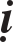 Cao toå nhaän ngoâi töø Tuøy, baù quan ñeàu laïy taï, chæ coù Taêng chuùng ñöùng khoanh tay. Ngaïc Quoác coâng Uaát Trì Kính Ñöùc, Kim Ngoâ veä töôùng Quaân Löu Vaên Tónh taâu:- Taêng chöa phaûi laø Thaùnh nhaân, coøn laø phaøm phu sao laïi ñöùng trô ra khoâng laïy coâng haàu cha meï? Nhö vaäy ai chòu ñöôïc?Vua ra leänh aán ñònh Nho, Thích hôn keùm theá naøo roài ghi vaøo Quoác ñieån, baøn xong thì daâng vua, vua ñoàng yù cho khoâng laïy.Kyû Maõo: AÁn ñònh pheùp toâ thueá.Giaùp Thaân: Thaùng hai naêm thöù baûy Cao toå môû hoäi taïi Quoác hoïc môøi danh Nho, Taêng, Ñaïo ñeán nghò luaän. Ñaïo só Löu Tieán Hyû hoûi Sa- moân Tueä Thöøa:Thaùi töû Taát-ñaït-ña tu khoå haïnh saùu naêm caàu chöùng ñaïo quaû, nhö vaäy Ñaïo hay sinh Phaät, Phaät töø Ñaïo maø thaønh. Neân kinh noùi: “Caàu ñaïo voâ thöôïng”, laïi noùi “Theå nhaäp ñaïi ñaïo, phaùt taâm voâ thöôïng”. Theo ñoù maø xeùt thì Ñaïo phaûi coù tröôùc Phaät.Thöøa ñaùp:Chaán ñaùn vôùi Thieân Truùc gioáng nhö bieån caû saùnh vôùi ñaûo nhoû. Laõo Quaân vaø Phaät tröôùc sau hôn ba traêm naêm. Leõ ñaâu vaøo thôøi Chieâu vöông, Phaät laïi caàu caùi ñaïo trong thôøi Kính vöông chaêng.Tieán Hyû noùi:Ñaïi Ñaïo cuûa Thaùi Thöôïng coù tröôùc trôøi ñaát, ôû trong caùi hoãn ñoän roãng linh aáy, ôû treân caùi Ngoïc thanh laãy löøng kia, laø thaày cuûa Phaät.Thöøa noùi:Caên cöù thaát tòch, cöûu löu, söû saùch caùc nöôùc voán töø chu dòch, Nguõ vaän cuøng sinh, löôõng nghi cuøng hieän, truï kheùo leùo trong vaïn vaät thì goïi laø Thaàn. Moät aâm moät döông thì goïi laø Ñaïo. Leõ ñaâu oâng cho raèng coù moät ñaïi ñaïo khaùc sinh tröôùc trôøi ñaát ö. Ñaïo ñaõ khoâng coù teân goïi laøm sao sinh ra Phaät. Trung Dung noùi: “Caùi maø laøm chuû taùnh thì goïi laø Ñaïo”. Xa Daän cuõng noùi: “ÔÛ mình goïi laø Ñöùc, ôû vaät goïi laø Ñaïo, leõ ñaâu phaûi ñaàu ñoäi maõo vaøng, thaân maëc aùo vaøng, ñaàu xoõa toùc traéng, tay caàm ngoïc chöông, ôû treân ñaïi la môùi ñöôïc ñoäc xöng laø ñaïi Ñaïo”. OÂi! Thaät quaù sai laàm.Tieán Hyû khoâng ñaùp ñöôïc. Sau ñoù Thaùi hoïc baùc só Luïc Ñöùc Minh caên cöù laäp luaän moãi beân ghi laïi nhöõng ñaïo lyù chính yeáu. Vua xem xong, vui veû noùi:Ba ngöôøi laø kình ñòch, nhöng moät lôøi cuûa Ñöùc Minh ñaõ thoâng suoát taát caû, caû ba ñeàu taøi gioûi.Roài vua ban thöôûng gaám luïa cho caû ba ngöôøi.Phoù D ch daâng sôù xin vua huûy dieät Phaät giaùo:AÁt Daäu: Thaùi söû Leänh Döõu Kieän hoå theïn vôùi chöùc quan cuûa mình beøn tieán cöû Phoù Dòch leân thay. Dòch töøng laø Hoaøng quan cho Tuøy raát khoâng vöøa yù. Sau khi ñoåi trieàu. Dòch ñaéc chí vôùi trieàu ñình laøm ñeán chöùc söû leänh. Hoài aáy ñaïo só Phoù Nhaân Quaân laø ngöôøi hoïc roäng, Dòch beøn tieán cöû Quaân laøm Thaùi söû thöøa cuøng phuï giuùp mình. Dòch daâng sôù xin vua baõi tröø hoï Thích. Trong ñoù neâu ra möôøi moät ñieàu, ñaïi loaïi noùi:“Phaät ôû Taây Vöïc, ngoân ngöõ yeâu mò, ñöôøng xaù xa xoâi. Haùn dòch kinh ngöôøi Hoà töï yù boû qua nhöõng ñieàu doái traù neân khieán cho keû baát trung baát hieáu caïo ñaàu roài chæ vaùi vua, cha; boïn du thuû du thöïc ñoåi aùo roài troán xaâu laäu thueá. Hoï dieãn noùi saùch ma thuaät laïi phaùp taø, doái môû tam ñoà, laàm neâu luïc ñaïo, laøm khieáp sôï keû ngu, löøa doái ngöôøi doát. Phaøm baù taùnh leâ daân thoâng hieåu thì ít, chaúng xeùt ngoïn nguoàn, tin troø meâ hoaëc. Xeùt nhöõng toäi loãi ñaõ qua, nghó ñeán phöôùc saép tôùi, thaäm chí coù keû töï gaây aùc nghòch, luaät phaùp gia hình, thì ôû trong nguïc luoân meäng tuïng nieäm, khoâng ngôùt laïy Phaät, sôùm toái queân meät hoøng traùnh ñöôïc toäi. Theá nhöng sinh maïng daøi ngaén laø leõ töï nhieân, ban hình boá phöôùc, cho phöôùc hieän uy, ñeàu bôûi quaân vöông, nhöng boïn ngu Taêng laïi ngoâng cuoàng cho raèng do Phaät. Hoï laán quyeàn nhaân chuû, cöôùp lyù taïo hoùa, laøm haïi quoác chaùnh, thaät ñaùng bi thöông. Kinh thö noùi: “Chæ coù vua laøm phöôùc, chæ coù vua toû uy, chæ coù vua cho aên”. Beà toâi khoâng coù keû laøm phöôùc, döông uy cho aên, maø coù keû laøm toån cho nhaø, laøm haïi cho nöôùc. Töø thôøi Nguõ ñeá Tam vöông ñeàu chöa coù Phaät phaùp, nhöng vua saùng thaàn trung, vaän nöôùc laâu beàn. Ñeán thôøi Haùn Minh môùi laäp ra mieáu Hoà, khieán ngöôøi Taây Vöïc leo vaøo, töï tieän truyeàn phaùp. Thôøi Taây Taán veà tröôùc khoâng cho pheùp ngöôøi Trung Quoác caïo ñaàu xuaát gia, ñeán khi Phuø Thaïch laøm loaïn Hoa Haï, boû leänh caám aáy, chaùnh saùch baïo taøn, vaän nöôùc ngaén nguûi, ñeàu do Phaät giaùo gaây neân tai hoïa. Löông Vuõ, Teà Tuyeân cuõng quaù ñuû ñeå ta ngaên ngöøa. Xöa chæ moät naøng Bao Töï maø ñaõ meâ hoaëc U vöông ñeán noãi maát nöôùc, huoáng gì nay coù ñeán moät traêm ngaøn Taêng, Ni. Khaéc ñaép, theâu töôïng laøm hao toån cuûa daân. Beä haï ñem moät traêm ngaøn ngöôøi naøy gaùn gheùp thaønh vôï choàng, nuoâi naáng möôøi naêm, daïy baûo möôøi naêm thì cuõng coù caùi aên cho quoác gia, ñuû binh lính cho ñaát nöôùc, maø boán bieån cuõng traùnh ñöôïc caùi hoïa aên khoâng ngoài roài. Traêm hoï bieát uy phöôùc ban ra thì yeâu dò lieàn döùtmaø quay veà vôùi thuaàn phong chaát phaùc. Vaû laïi xöa nay keû trung thaàn can giaùn ít ai traùnh ñöôïc moái hoïa vaøo thaân. Gaàn ñaây, Baéc Teà Chöông Cöøu Töû Tha can raèng: “Taêng, Ni laøm hao toån quoác gia, chuøa thaùp laøm toán hao vaøng luïa, boïn Taêng Ni laïi dua nònh teå töôùng, caäy nhôø phi taàn, laøm cho ngöôøi soáng cheâ bai, ngöôøi cheát phæ baùng”.Cuoái cuøng Töû Tha bò cheát giöõa chôï. Ñeán khi Chu Vuõ vaøo Teà, vieäc ñaàu tieân laø truy phong moä oâng aáy. Thaàn tuy ngu muoäi nhöng troäm mong noái goùt oâng ta”.Dòch daâng sôù taâu vua, nhöng vua khoâng traû lôøi.Bính Tuaát: Naêm thöù chín, Thaùi söû leänh Phoù Dòch daâng caû thaûy baûy laàn sôù xin tröø khöû hoï Thích, ngoân töø aáy raát thoáng thieát maïnh meõ. Luùc naøy vua tuoåi ñaõ cao laïi truø tröø khoâng quyeát ñoaùn, maø tin lôøi dòch. Vua ñem sôù taáu giao cho quaàn thaàn cuøng baøn baïc. Ñaïi thaàn ñeàu noùi:Phaät phaùp höng thònh töø nhieàu trieàu tröôùc, hoaèng thieän ngaên aùc, ngaàm giuùp nöôùc nhaø khoâng theå pheá boû.Chæ coù Thaùi boäc khanh Tröông Ñaïo Nguyeân laø ñoàng tình vôùi Phoù Dòch cho raèng ñuùng lyù. Teå töôùng Tieâu Vuõ maéng Dòch:Phaät laø Thaùnh nhaân, Dòch baøn nhö vaày laø xem Phaät nhö ngöôøi phaøm, thaät voâ pheùp, xin gia hình thaät naëng.Dòch noùi:Leã voán ôû nôi thôø cha meï, cuoái cuøng laø thôø vua. Ñöôïc nhö vaäy thì leã nghóa trung hieáu môùi roõ raøng ñaïo beà toâi, ñaïo laøm con môùi thaønh. Phaät vöôït thaønh xuaát gia, troán traùnh cha mình, duøng leã cuûa keû thaát phu choáng laïi thieân töû, duøng leã cuûa keû baát hieáu choáng laïi cha meï. Vuõ khoâng xuaát thaân beân Taây Vöïc nhöng traùi laïi cuõng toân thôø nhöõng giaùo ñieàu cuûa keû khoâng cha meï. Thaàn nghe: “Heã ngöôøi khoâng coù hieáu thì khoâng coù cha meï”. Vuõ chính laø haïng naøy.Vuõ maéng Dòch:Ñòa nguïc chính laø vì ngöôøi naøy maø thieát laäp neân.Lyù Sö Chaùnh tröôùc taùc Noäi Ñöùc Luaän:Vua laïi theo sôù taáu cuûa Phoù Dòch hoûi chö Taêng:Xuaát gia coù lôïi gì cho ñaát nöôùc?Baáy giôø, Phaùp sö Phaùp Laâm, hoï Traàn, ngöôøi Dónh Xuyeân, tröôùc ñaây oâng noäi ngaøi laøm quan, neân ngaøi theo cö nguï ôû Töông Döông. Sau veà ôû chuøa Teà Phaùp trong Tröôøng An. Laâm tröôùc taùc Phaù Taø Luaän hai thieân, daãn khaép saùch Phaät cuøng kinh tòch cuûa Ñaïo giaùo nhaèm neâu toû Phaät ñaïo, quaùn trieät coäi nguoàn vaïn phaùp. Khoång Töû laäp ngoân chæ giaùohuaán trong nöôùc maø chöa phoå caäp ñeán nhöõng quoác gia xa. Ñoù chöa phaûi laø ñaïo lyù cuøng toät. Phaøm ngöôøi xuaát gia phaûi thuû chí toû ñaïo, tích thieän taïo phöôùc, môû trí cho keû meâ, ích nöôùc khoâng nhoû.Phaùp sö Minh Khaùi neâu ra taùm ñieàu phaûn baùc vieäc phæ Taêng baùng Phaät cuûa Phoù Dòch. Phaùp sö Tueä Thöøa vieát Bieän Chaùnh luaän, neâu ra Thaäp Duï Cöûu Chaâm ñaû phaù Thaäp Di Cöûu Meâ cuûa ñaïo só Lyù Troïng Khanh, Phaùp Laâm... daâng bieåu trình taáu vua, ñoàng thôøi trình taáu cho caû Taàn vöông.Lyù Sö Chaùnh vieát Noäi Ñöùc luaän ba thieân, trình baøy lôïi ích trong söï giaùo hoùa cuûa nhaø Phaät. Chaùnh töï vieát luoân baøi töïa roài trình cho vua. Trong aáy noùi:“Ñaáng Thaäp Löïc Ñieàu Ngöï laùi thuyeàn phaùp trong bieån khoå, duøng Tam thöøa daãn daét, laäp con ñöôøng baèng phaúng theânh thang trong nhaø löûa. Khuyeân ngöôøi laøm thieän, tích tu phöôùc ñöùc thì baûy kinh khoâng theo kòp, caám aùc phoøng hoïa thì chín phaùi khoâng saùnh kòp. Luaän veà hoùa tích thaàn kyø thì lôøi leõ roäng saâu, thaät ñaùng khieáp sôï, baøn veà boû meâ döùt hoaëc thì quyõ phaïm thanh tao thaät khoù vöôït qua. Só thöù cuûa Hoa, Di; vaên Nho cuûa vua, daân ñeàu phaûi nhôø ñaây môùi mong thoï nhaän ñöôïc ñaïo vò. Neáu töï mình chaúng nghieàn ngaãm tinh hoa, cöùu xeùt chaân voïng, tö duy thaät saâu, quaùn saùt khoå khoâng thì chaúng khaùc naøo troàng goác tin treân taûng ñaù, chuoác moái nghi vaøo trong loøng. Bôûi vì xa thì coù Tònh Danh, Dieäu Ñöùc hoaèng ñaïo maàu laïi doác chí tu taäp, gaàn thì coù Thieân Thaân, Long Thoï ngoä lyù chaân laïi heát loøng giaùo hoùa. La-thaäp, Ñaïo An laø nhöõng ngöôøi doác chí hoïc taäp, nghieân cöùu huyeàn toâng thaät ñaùng kính phuïc. Taêng Dueä, Tueä Vieãn laø nhöõng ngöôøi döïng laäp nieàm tin, neâu toû lyù maàu, thaät ñaùng kính ngöôõng. Coøn nhö Daâm thö cuûa Só An, Ngoaïn Dòch cuûa Tuyeân Ni, ngaàn vaøng chöa ñuû laøm khieáp sôï caùi thaáy, taùm aâm khoâng theå ñoåi ñöôïc caùi nghe. Nghe caøng nhieàu thì yù thích caøng saâu, nghó caøng saâu thì nieàm tin caøng maïnh, duø muoán boû cuõng khoâng theå boû ñöôïc. Ñöôïc vaäy thì chaéc chaén khoâng laàm laïc.Hoaøng ñeá ta thöøa höôûng meänh trôøi, cai quaûn quoác gia, che chôû sinh linh, aân saâu nhö ñaát, queùt saïch khí taø saùng saïch taùm phöông, môû roäng bieân cöông, muoân daân an oån, môû baøy naêm giaùo, neâu toû coâng ñöùc, toång thaâu caùi ñeïp cuûa muoân ñôøi, thay ñoåi dö teä cuûa traêm vua, daãn aét muoân daân laøm laønh. Toân suøng Tam baûo duøng beán laønh ñeå dieät tröø nhöõng aùc nghieäp. Noi theo caùi ñeïp cuûa töù chuùng, tuaân theo di chæ cuûa Thích Toân, tieáp noái ñaïo maàu, coâng ñöùc cao daøy trôøi cao xanh khoù saùnh. Chæ vì nhöõng keû laøm quan tröôùc thuaät ñuû ñieàu, nhöõng baäc toâng sö roái bôøilaäp luaän. Coù ngöôøi noùi thôøi Tam vöông khoâng Phaät neân vaän nöôùc laâu daøi, thôøi Nhò Thaïch coù Taêng neân chaùnh saùch baïo ngöôïc. Laøm toån söï cai trò laø do thôø Phaät, ích nöôùc caàn phaûi pheá boû Taêng. Ñoù chæ laø caùi thaáy thieân leäch chaúng phaûi leõ chung. Haõy xem kyõ nhöõng thôøi vua höng thònh seõ bieát ñöôïc ngay. Vì sao? Vì keû dieät vong nöôùc Taàn chính laø Hoà Hôïi, luùc aáy khoâng coù Phaät maø ñaát nöôùc cuõng hoaïi tan. Ngöôøi höng long nhaø Phaät chính laø Haùn Minh, thôøi aáy coù Taêng nhöng quoác gia laïi thònh trò. Nhaø Chu huûy dieät chuøa Phaät nhöng vaän nöôùc cuûa Thieân Nguyeân ñaâu coù laâu beàn. Nhaø Tuøy hoaèng hoùa giaùo lyù Phaät nhöng chính saùch thôøi Khai Hoaøng khoâng baïo ngöôïc. Thònh suy laø do ban boá chính saùch, trò hay loaïn laø coát ôû quan daân, ñoå loãi cho Phaät cho Taêng thaät chaúng ñuùng ñaïo lyù.Vaû laïi ñoái vôùi thaàn daân Phaät chæ môû roäng vieäc thieän chöù khoâng hoaèng döông vieäc aùc, caám daân laøm aùc phoøng ngöøa hoïa hoaïn naøo coù toån haïi gì ñeán quoác gia. Neáu ngöôøi ngöôøi laøm laønh, nhaø nhaø giöõ giôùi thì hình phaït laøm sao moãi ngaøy moät taêng! Hoïa phöôùc nhaân daân ñaâu maø coù. Con kyø laân tuy gioûi nhöng khoâng baùm ñuoâi con gioûi khaùc thì khoâng theå ñi xa. Döôïc thaïch laø thuoác hay nhöng khoâng nhôø chaùo côm laøm sao heát beänh. Haïng Tòch boû thaày ñaâu phaûi vì Phaïm Taêng baát taøi. Hoï Thaïch baïo ngöôïc ñaâu phaûi vì Phaät ñaïo baát nhaân. Ñoù chæ vì ñi ngöôïc laïi neân thaønh baïo loaïn, khoâng tuaân theo neân daãn ñeán tham taøn. Töø ñoù maø xeùt ñuû thaáy roõ roài.Laïi coù ngöôøi cho raèng ñaáng Chaùnh giaùc laø yeâu thaàn, ñem chuøa thaùp ví vôùi daâm töø (mieáu daâm), roài chæ trích huûy baùng chaúng tieác moät lôøi. Thaùnh trieàu khuyeân laøm thieän, laäp giaø lam ñeå troàng phöôùc. Daân meâ huûy baùng thaät quaù ñi ngöôïc coâng lao cuûa vua. Nhöõng keû ñoù thaät ñaùng cheâ traùch. Nhöng ñaâu chæ huûy Phaät suoâng maø nuoâi döôõng haän thuø trong loøng ngaøy ñeâm than traùch, vì vaäy môùi thöôøng giaän döõ, haøm hoà. Hoï löøa doái aân vua, döï caøn vaøo ñaïo phaùp, vun ñaép loãi laàm, gaây troàng söï doái traù.Nieàm tin theo caùi nghe maø khôûi, moái nghi nhôø caùi hieåu maø tröø. Ngaøy xöa toâi cuõng töøng hoà ñoà phæ baùng khoâng tin, nay thì ñaõ tin saâu khoâng coøn huûy baùng. Gaàn thì xeùt baûn thaân mình, xa thì suy ñeán keû khaùc. Phaøm khinh khi huûy baùng, khoâng tin laø do nghò baøn chöa roát raùo, neáu nay cöùu xeùt nhöõng ñaïo lyù u huyeàn thì coâng lao baèng Ñoà Tröøng, La-thaäp vaø taát seõ tin saâu doác kính, chí ngang baèng vôùi danh Taêng.Sö Chaùnh toâi hoïc thì chaúng ñaït choã saâu xa, bieát cuõng chöa ñeán choã nhieäm maàu. Töø nhoû nghe giaûng daïy neân tröø ñöôïc moái nghi trong loøng. Nay xin thaän troïng ñem caùi hoïc caïn côït cuûa mình vieát boä luaän goàm ba thieân. Thieân thöù nhaát luaän veà söï meâ laàm ñeå neâu roõ söï thoângtreä cuûa taø chaùnh. Thieân thöù hai luaän veà leõ chung ñeå thaáy roõ söï thònh suy cuûa hoïa phöôùc. Thieân thöù ba luaän veà coù, khoâng ñeå ñaû phaù caùi thaáy bieát chaáp thöôøng, chaáp ñoaïn. Duøng muoân lôøi khaûo xeùt, laáy muoân thieän kieåm chöùng. Treân thì neâu toû phöôùc tònh cuûa thaùnh trieàu, döôùi thì phanh phui hö doái cuûa daâm töø. Chaùnh toâi chæ coù taâm nguyeän chöù taøi naêng thieáu soùt, ngoân töø queâ muøa, chöùng cöù caïn côït, chæ ñem heát söùc mình neâu cao thaùnh ñöùc, ngoõ haàu nhöõng keû coù beänh nhö toâi maø chöa khoûi thì nhôø nghe nhöõng ví duï caïn côït naøy maø toû ngoä saâu xa. Nhö coû daïi beân raøo giaäu coù khi chöõa khoûi beänh trong loøng. Coû haéc coû leâ nhieàu luùc cöùu ñoùi cho ngöôøi ôû hang saâu. Coøn nhö kim ñan tröôùc maét, coã tieäc ñaày baøn, chæ caàn nhìn qua cuõng ñuû laøm Chaùnh naøy hoå theïn.Thieân thöù nhaát: Luaän veà söï meâ laàm.Bieän Thoâng thö sinh hoûi Trung Chaùnh Quaân Töû raèng:Töøng nghe, Thích-ca ôû Thieân Truùc, kinh ñieån phaùt xuaát töø Taây Hoà, danh hieäu thì Chu Khoâng khoâng saùnh kòp, coâng ñöùc thì söû saùch khoâng ví baèng, thaät laø ñaáng maø muoân phöông kính ngöôõng, chöù ñaâu nhö thaày Nho trong Hoa Haï. Ñeán khi Ma-ñaèng vaøo ñaát Haùn, Taêng Hoäi qua ñaát Ngoâ, baøy xaù-lôïi ôû Nam quoác, laäp ñaïo traøng ôû Ñoâng ñoâ töø ñoù veà sau muoân daân meán chuoäng Phaät thöøa, Sa-moân thònh nhö doøng Thuø Töù (hoïc troø Khoång Töû), tinh xaù nhö choã ôû Vöông haàu. Tröôùc döïng treân ñaát khoâ caèn, sau vun boùn baèng phuø sa, neâu ñaïo traøng toû nhö nhaät nguyeät, buûa ñaïo lyù ra khaép boán phöông. Vöông coâng ñaïi thaàn cuùng döôøng vaøng luïa, noâng thöông quy toäc cung caáp gaïo côm. Phöôùc ñöùc coù khoâng maø ngöôøi ta toân suøng ñoâng ñeán theá. Coøn nhö ñaäp töôïng caám khoâng cho ñuùc nhöng cuûi nöôùc cuõng vaãn toán hao, ñoát kinh roài caám sao cheùp nhöng giaáy buùt cuõng khoâng maéc moû, pheá Taêng veà laøm daân thöôøng, sung thoùc vaøo caùc thueá maù, phaù thaùp ñeå döïng cô ngôi, roäng ban loøng thöông haïi, muoán ñeán trieàu ñình ñeå aên thua vôùi ngu trung. Thöôïng thö hieán keá naøy, troäm nghó coù theå laøm ích nöôùc lôïi daân laém chöù! OÂng thaáy theá naøo?Trung Chaùnh Quaân töû ñaùp:Lôøi aáy coù gì gheâ gôùm ñaâu. Ngaøy xöa toâi doác taâm vaøo röøng Nho, doác chí vaøo vöôøn vaên, cuõng coù nhöõng laäp luaän nhö oâng baây giôø. Nhöng veà sau ñöôïc nghe Phaät phaùp, nhôø chæ nam maø boû söï meâ laàm, may thay ñi laïc cuõng chöa xa. Moãi laàn nghó laïi toäi loãi, toäi thöôøng töï traùch mình ñeán noãi queân aên queân uoáng. OÂng neáu laø ngöôøi hoïc roäng tính xa cuõng neân quay ñaàu tænh ngoä laø vöøa roài.Toâi troäm nghe Thaùi söû leänh hoï Phoù laø ngöôøi caøng meâ laàm hôn toâi tröôùc ñaây. Trong loøng töï xeùt caùi ngu ngaøy tröôùc neáu oâng ta möôøi thì toâichæ môùi coù naêm. Nay toâi xin luaän caùi sai laàm cuûa hoï Phoù ñeå giaûi thích caùi taø chaáp cuûa oâng.OÂng Phoù aáy cho raèng phaùp Phaät baét nguoàn töø Taây Hoà, khoâng neân phuïng thôø ôû Trung Quoác. Ngaøy xöa toâi cuõng meâ laàm nhö vaäy. Nhöng nay hieåu ra thì khoâng phaûi theá. Phaøm Do Dö xuaát thaân töø Taây Nhung, giuùp Taàn Muïc môû mang nghieäp Baù. Nhaät Ñeâ sinh ôû Baéc Ñòch, giuùp Haùn Vuõ tröø ñöôïc nguy haïi. Beà toâi coù nhöõng ngöôøi nhö vaäy thì baäc thaày cuõng theá. Vaäy caàn gì phaûi oâm khö khö caùi phong tuïc cuûa mình maø boû caùi hay cuûa phöông khaùc. OÂng thaáy laáy ñaïo lôùn laøm neàn taûng, khoâng phaân bieät ñaây kia. Phaùp ñeà cao vieäc laønh chaúng neä gaàn xa. Neáu chuoäng nhaân töø cho laø ñeïp, boû ham muoán cho laø thanh cao, daïy ngöôøi heã taùnh aùc thì maõi maõi chòu tai öông, khuyeân ngöôøi ta laøm laønh ñeå tích phöôùc, thì Baùch gia nhö nhau, baûy kinh khoâng khaùc. Chæ vì thieân chaáp leõ caïn, chöa toû lyù saâu, baûn taùnh heïp hoøi maø khoâng roäng raõi. Coøn nhö tha thöù cho mình cho ngöôøi thì ai roäng baèng Phaät? Thaáy ngoïn bieát goác thì ai xa baèng Phaät? Khuyeân laønh caám aùc thì ai roäng baèng Phaät? Toû khoâng thaáu coù thì ai saâu baèng Phaät? Töø ñoù maø xeùt thì ñaïo Phaät nhieäm maàu roài. Ñöùc cuûa Thaùnh nhaân coøn thieáu gì nöõa? Leõ ñaâu ñöôïc sinh ôû xöù khaùc laïi khinh thöôøng Phaät ñaïo, ra ñôøi ôû phöông xa laïi vöùt boû cuûa baùu ñoù.Phaøm con tuaán maõ xuaát chuùng ñaâu phaûi chæ ñöôïc sinh trong xoùm laøng, cuûa baùu nhaát theá gian ñaâu phaûi laø vaät trong Hoa Haï. Nhaø Haùn tìm con tuaán maõ ôû Taây Vöïc. Nhaø Nguïy thaâu minh chaâu ôû Nam Haûi, nhöõng thöù ngaø, söøng cuûa voi, nai ñöôïc coáng naïp, loâng caùnh cuûa chim Phæ thuùy, laø nhöõng vaät ôû nôi xa nhöng Hoa Haï cho laø vaät quyù. Vaäy ñaïo phaùt xuaát töø phöông xa laøm sao pheá boû ñöôïc. Neáu caây thuoác sinh ôû Nhung Di, phuø chuù coù töø Hoà, Vieät nhöng coù theå tröø taø chöõa beänh, leõ ñaâu vì noù ôû xa mang laïi maø khoâng duøng ö.Phaøm dieät ba ñoäc ñeå chöùng voâ vi, laø ñaïi coâng duïng tröø taø. Tröø taùm khoå ñeå ñöôïc thöôøng laïc, laø ñaïi coâng duïng trò beänh. Vaäy vì côù gì laïi chaáp Di Haï roài tính thaân sô. Huoáng gì ôû döôùi traêm öùc maët trôøi maët traêng ôû trong ba ngaøn theá giôùi nöôùc aáy ôû chính giöõa chöù khoâng phaûi phöông naøy.Hoï Phoù kia cho raèng nhöõng ñieàu thi thô chöa noùi laø vì kinh ñieånnhaø Phaät khoâng ñaùng chuoäng. Xöa toâi cuõng meâ laàm nhö vaäy nhöng nay hieåu ra thì khoâng phaûi theá. Phaøm nhöõng thöù bí aùo nhö thieân vaên, lòch töôïng, nhöõng thöù cao saâu nhö ñòa lyù, nuùi soâng; nhöõng thöù chaån maïch nhö maïch khieáu, huyeät nhöõng phöông thuaät nhö chaâm cöùu, keâ thuoác, phuø chuù... Thi thö coù nhöõng thöù khoâng ghi, Chu Khoång chöa töøng noùiroõ. Nhöng khaûo cöùu ñieàm kieát hung ñuùng luùc ñöa ra, xeùt kyõ coâng duïng phaàn nhieàu raát hieäu nghieäm. Hôn nöõa, nhöõng vaät maø Chu Khoång chöa noùi ñeán thì nhieàu voâ keå. Nhöõng phöông phaùp maø thi thö khoâng ghi meânh moâng voâ bôø. Ñuû thaáy raèng ghi nhöng khoâng caïn lôøi, lôøi khoâng caïn yù, theá sao laïi caâu neä trong giaùo ñieàu haïn heïp cuûa Luïc Kinh, ñi ngöôïc vôùi yeáu chæ cuûa Tam thöøa. Phaøm vieäc coù theå laøm nhöng chöa laøm ñöôïc trong thôøi thöôïng coå, thì Thaùnh nhaân thi thieát trong ñôøi sau. Cho neân nhaø cöûa thay cho hang oå, vaên töï thay caùch thaét guùt, coã tieäc thay cho aên loâng ôû loã. Nhö vaäy thöù gì maø toå tieân duøng chöa haún laø quyù. Coâng duïng cuûa löûa ñeå naáu chín côm, duø ngöôøi ñôøi sau phaùt minh nhöng ñaâu phaûi laø caùi teä. Tröôùc duøng sau boû khoâng phaûi laø khoâng thoâng lyù giaùo, leõ ñaâu cho raèng thi thö sôùm hoaèng baù laø ñöôïc höng long, kinh Phaät truyeàn ñeán sau thì phaûi huûy boû. Con ngöôøi luùc nhoû aên rau döa, lôùn leân môùi aên thòt, luùc nhoû maëc aùo vaûi, lôùn leân môùi maëc quan phuïc, leõ ñaâu oâng cho raèng rau döa coù tröôùc laø ngon hôn thòt thaø ö? Quan phuïc maëc treã neân khoâng quyù baèng aùo vaûi chaêng? Muoân vaät ñoåi thay nhöng Tam baûo thì thöôøng truï, theå cuûa phaùp khoâng coøn tính theo thònh suy, chaúng phaûi ñaûn sinh ôû vöông cung, thò tòch ôû song thoï thì laøm sao luaän ñöôïc vieäc caûm öùng soáng cheát, baøn ñöôïc vieäc ñeán ñi tu haønh.Hoï Phoù khen Laõo Töû cheâ Thích-ca, taùn thaùn kinh saùch Ñaïo giaùo cheâ bai giaùo lyù nhaø Phaät. Xöa toâi cuõng meâ laàm nhö vaäy, nhöng nay hieåu ra thì khoâng phaûi theá. Phaøm baûn chaát cuûa Thích Laõo laø moät maø khoâng phaûi hai, vì cuøng chuû tröông dieät tröø caùi luïy cuûa Höõu duïc, hieån baøy caùi toâng cuûa Voâ vi. Laõo thò thaáy roõ nhöng chöa dung thoâng, hoï Thích noùi ra thì dieãn baøy tôùi choã cuøng cöïc. Ñaïo neáu quaû laø Phaät thì chaéc chaén cuøng ñuùng maø khoâng sai. Phaät neáu quaû thaät chaúng phaûi Ñaïo thì coù theå sai maø khoâng ñuùng. Lyù khoâng coù maâu thuaãn khaùc nhau, nhöng con ngöôøi laïi cöù oâm laáy maâu thuaãn. Ñaõ cuøng hyû noä nhö Chuùng Thö, laïi gioáng aùi oá nhö Dieäp Coâng, ñeán nhö yeáu chæ ñaïo ñöùc döôùi cung caám, noäi dung noäi ngoaïi trong vöôøn taát raát uyeân aùo khoù theâm, thanh cao laïi ñaùng chuoäng, thieát nghó neân ñoïc ñeán maø ñöøng boû qua. Leõ ñaâu vì tin vaø phuïng haønh giaùo ñieån hoï Thích maø hoà ñoà phæ baùng chaêng? Laïi nöõa, nhaân duyeân soáng cheát thì voâ cuøng yeáu chæ baùo öùng thì baát huû, nhöõng ñieàu hoï Thích saùng toû thì Hoaøng Laõo khoâng noùi ñeán ñöôïc, chaúng bieát kinh saùch Ñaïo giaùo ngaøy nay caên cöù vaøo ñaâu maø toân leân ngang haøng vôùi kinh Phaät.Luaän ba ñôøi ñeå khuyeân ngöôøi phoøng bò, vöôït haún voøng laån quaån cuûa chín phaùi. Neáu maét thaáy roài noùi thì ñoàng nhö Phaät, saùng suoát nhö nhau, neáu nghe roài boû thì thôø Phaät vaø tuaân theo thuyeát cuûa ngaøi Cuøngsaùng suoát thì khoâng neân cheâ, ñaõ laøm thaày thì thaày phaûi khoâng neân huûy baùng nhö vaäy khen Ñaïo cheâ Phaät khoâng phaûi laø quaù sai laàm ñoù sao?Phoù noùi: “Phaät laø taø khí yeâu mò, chuøa laø nôi thôø daâm taø”. Ñoù laø noùi caøn noùi böôùng. Yeâu thì chæ taùc nghieäp leõ ñaâu hoaèng hoùa thaäp thieän. Mò taát döïa vaøo taø leõ ñaâu hoaèng döông taùm Chaùnh ñaïo. Yeâu vaãn coøn sôï choù, mò vaãn coøn sôï meøo, theá taïi sao laïi giaùng trong cao taâm cuûa Ñeá Thích, xoâ thaàn löïc cuûa thieân ma. Laïi nöõa, nhöõng ngöôøi nhö Ñoà Tröøng, La-thaäp, Ñaïo An, Tueä Vieãn laø nhöõng ngöôøi cao ñöùc cao danh, chaúng say chaúng cuoàng, leõ ñaâu hoï chòu caét aùi töø vinh, caàu caùi taø ñaïo lî mò caàn haønh tinh taán thôø caùi yeâu thaàn Voõng Löôïng?Laïi nöõa töø Ñoâng Haùn xöa kia ñeán Ñaïi Ñöôøng ta, ñôøi ñôøi caám yeâu ngoân, xöù xöù ñoaïn daâm töø, leõ ñaâu chòu boû söùc löïc tieàn cuûa ñeå só thöù muoân daân döïng xaây ñöôøng thaùp cuûa lî mò vaøo trong ñoà chuùng cuûa Voõng Löôïng ö?Laïi nhöõng keû teå phuï, quan quyeàn trong ñaïo nhaân luaân nhö Vöông Ñaïo, Döõu Löôïng, nhö Ñôùi Luïc, Höùa Tuaân laø nhöõng keû ñaët tình trong khoaûng trôøi ngöôøi, laïi ñi ngöôïc di phong cuûa xaõ taéc, cuøng thoï giaùo quy y, doác loøng suøng tín, leõ ñaâu chòu cuùi mình toân phuïng taø mò? Ñoù laø do thaáy ñöôïc leõ maàu, bieát ñöôïc chaân lyù môùi khieán hoï nhö vaäy ñaáy.Laïi nöõa, tröôùc hoï Phoù coù ngöôøi hoï Nghò töï laø Vuõ Troïng laø ngöôøi taøi cao hoïc roäng, ñôøi goïi oâng laø ngöôøi thoâng thaùi ñaõ lyù giaûi ñöôïc moäng laønh maø hieån baøy taâm toâng, ñaõ chöùng bieát ñöôïc söï ngaàm caûm veà vieäc ngöôøi vaøng. Ñaïo Phaät truyeàn sang Ñoâng ñoä, Nghò laø ngöôøi coù coâng. Neáu troäm ví taøi hieåu bieát cuûa oâng aáy thì Phoù leänh khoâng baèng Vuõ Troïng. Theá vì côù gì oâng laïi huûy Phaät baùng phaùp ñi ngöôïc vôùi ngöôøi xöa?Thöôïng thö leänh Haùm Traïch cuûa nöôùc Ngoâ noùi vôùi Ngoâ Chuû Toân Quyeàn: “Khoång giaùo, Laõo giaùo so vôùi Phaät thì thua keùm raát xa. Vì sao vaäy? Vì Khoång, Laõo laäp giaùo, tuaân theo trôøi maø cheá pheùp taéc, chaúng daùm traùi yù trôøi. Chö Phaät thuyeát giaùo thì trôøi phuïng haønh theo, chaúng daùm traùi lôøi Phaät”. Töø ñoù maø xeùt quaû thaät khoâng theå ñem so saùnh ñöôïc. Keû ngu cho raèng Haùm Traïch bieän luaän chæ môùi bieát moät goùc cuûa söï hôn thua, leõ ñaâu bieát bao quaân töû laïi coù theå khoâng suy nghó ñeán lôøi noùi cuûa oâng aáy chaêng?Phaøm Ñaïi só Cao Taêng quaùn lyù saâu xa, minh chuû hieàn thaàn trò nöôùc raát trung, traûi bao ñôøi nay raát quyù troïng xem ñoù laø lôøi giaùo huaán to lôùn laø taïi sao vaäy? Vì bieát ñoù laø lôøi ñaõ roát lyù taän taùnh, chaúng coøn bieát theâm bôùt lôøi naøo nöõa.Hoï Phoù xeùt Cao Taêng chöa saâu, nghó baäc hieàn trieát chöa tinh töôøng,cho caùi thaáy cuûa mình laø ñuùng maø traùi phaùp, döùt phöôùc roài gaây toäi, ñaâu chaúng phaûi laø keû baát trung trong vieäc trò nöôùc thaáy gaàn trong vieäc söûa mình ñoù sao?Baäc Ñaïi giaùc thaáu taän ñöôøc nguoàn thaàn, hieåu taän vieäc giaùo hoùa, bieát saâu hoïa hoaïn neân phoøng tröôùc. Chæ coù tuoåi taùc ñoåi thay heát, nguõ phöôùc khoù thöôøng coøn, thaân maïng ñoåi thay ngaén nguûi, nghieäp quaû cöù maõi coøn hoaøi, tam ñoà môø mòt gian nan, töù löu mang mang khoâng beán. Nöông thuyeàn phaùp maø qua nhanh, nhôø tín taâm maø vöôït leï, neânchuyeån toäi thaønh phöôùc, leõ ñaâu khoâng bieát maø laïi laøm keû cuoàng.Hoï Phoù noùi: “Thôøi Trieäu, thôøi Löông ñeàu coù Taêng laøm phaûn, huoáng gì Taêng Ni trong thieân haï ngaøy nay coù ñeán hai traêm ngaøn”.Ñaây cuõng laø noùi caøn chaúng bieát suy xeùt. Neáu xöa vì coù Taêng laøm phaûn maø boû Taêng ñuùng phaùp ngaøy nay, vaäy thì do xöa kia coù beà toâi laøm phaûn maø boû nhöõng danh só ngaøy nay ö? Leõ ñaâu vì haøng xoùm coù ñöùa con ngoã nghòch laïi ñi ñuoåi ñöùa con hieáu thuaän cuûa mình? Xöa vì coù daân laøm loaïn neân khoâng nuoâi döôõng muoân daân ngaøy nay.Trong khaép gaàm trôøi naøy, nhöõng ngöôøi xuaát gia ñaâu tuï taäp trong moät aáp maø nhö sao trôøi raûi khaép chín chaâu. Giôùi haïn hoï baèng chaâu huyeän, haïn cuoäc hoï baèng quan aûi, duø khoâng neâu uy quyeàn nhöng coù hieán chöông caâu thuùc hoï. Giaû söû trong möôøi laêm ngöôøi hung hieåm thì moät, hai ngöôøi laø xieån ñeà, ñaõ khoâng dính gì ñeán ñaùm oâ hôïp thì lo gì ñeán beø ñaûng. Vaû laïi Sa-moân nhaäp ñaïo leõ ñaâu oâm trong loøng caùi keá maát maïng. Nam nöõ xuaát gia ñaâu coù tìm caàu con ñöôøng quan chöùc. Theá taïi sao laïi keå caû Taêng Ni vaøo ñaùm loän xoän aáy? Xem hoï ñoàng vôùi loaøi cuù voï, ñaët ñieàu hö huyeãn laøm loaïn söï thaät, che ñieàu thieän phôi ñieàu aùc? Quaân töû coù ba caùi ñaùng sôï, leõ ñaâu oâng laøm nhö vaäy chaêng? Phaøm boïn aùo xanh coù toäi ñaâu lieân quan ñeán loãi cuûa Ni phuï, y phuïc maøu ñen laø quaáy leõ ñaâu laø toäi cuûa Thích-ca? Taêng can döï vieäc trieàu ñình, Ni phaïm phaûi hình phaït cuûa theá tuïc cuõng nhö keû thuoäc luaät phaùp maø vaãn laøm caøn, ngöôøi hoïc leã maø vaãn kieâu ngaïo. Ñoù laø do tính khí con ngöôøi ngang böôùng khoâng chòu laøm theo leõ thieän, chöù naøo phaûi kinh ñieån dieãn baøy nguoàn nghòch loaïi roài khieán cho hoï nhieãm aùc. Con ngöôøi ñaâu phaûi ai cuõng taøi gioûi, coøn ñaïo phaùp chæ duy trì vieäc thieän, theá taïi sao laïi ñi giaän caùi aùc roài phaûn baùc caùi thieän, ñoå loãi cho ngöôøi roài huûy dieät ñaïo phaùp?Coøn nhö mieäng baøn Di, Tueä maø thaân laïi laøm Kieät, Chích; tai nghe Kieät, Chích maø mieäng laïi boû Thi Leã nhö vaäy laø con ngöôøi ñaùng toäi tru di, chöù pheùp taéc naøo coù loãi gì maø phaûi huûy boû? Chæ neân caám ñieàu phi phaùp, hoaèng döông chaùnh phaùp môùi phaûi, chöù ñaâu theå vì ngöôøi maøxemthöôøng ñaïo lyù ñöôïc. Caàn phaûi doác loøng tin ñaïo phaùp nhieäm maàu, khoâng hoà ñoà phæ baùng Sa-moân. Coøn nhö doïn saïch coû daïi ñeå gieo troàng luùa thoùc, taåy tröø keû gian traù ñeå laøm trong saïch ñaïi giaùo laø ñieàu maø toâi raát mong, toâi raát mong!Hoï Phoù baûo raèng: “Ñaïo nhaân cuù voï ñeàu laø gioáng aùc chæ toaøn tham lam phaûn nghòch”. Ñoù cuõng laø noùi caøn chaúng bieát suy xeùt. Phaøm ngöôøi boû tuïc tu ñaïo thì goïi laø ñaïo nhaân. Ñaïo voán lìa tham lam phaûn nghòch, neân phaûi noùi hoï tham lam ñaïo Boà-ñeà, phaûn nghòch vôùi doøng sinh töû môùi ñuùng. Nhö vaäy, nhöõng gì hoï Phoù kia noùi ñeàu chöa thaáu ñöôïc dieäu lyù. Haõy xem luaät haïnh cuûa Sa-moân ñi! Hoï laøm nhöõng vieäc maø ngöôøi khaùc khoâng laøm ñöôïc, hoï caám nhöõng gì maø ngöôøi khaùc khoâng caám ñöôïc. Hoï nghieàn ngaãm toaøn boä kinh ñieån nhaø Phaät, ñeán nhöõng loaøi ngoï nguaäy maø coøn khoâng gieát haïi, huoáng gì laø nhöõng vieäc cuûa boïn cuù voï ö! Caùi leã nghi laáy vôï laáy choàng maø hoï coøn boû khoâng theøm laøm huoáng gì laø caùi taâm cuûa loaøi caàm thuù ö. Theá taïi sao oâng laïi ñem nhöõng thöôïng nhaân ly duïc ví vôùi nhöõng loaøi thaáp heøn taïp nhaïp, ñem ngöôøi taøi gioûi coù ñaïo ñöùc ví vôùi nhöõng loaøi ti tieän voâ tri? Phæ baùng nhöõng ngöôøi thaùnh thieän ñaïi töø, saùnh hoï vôùi loaøi aùc ñieåu tai öông? OÂng cho ñaïo nhaân laø gioáng phaûn nghòch, ñem haïnh thanh tònh ví vôùi taâm caàm thuù, roõ raøng laøm toån laïi caùi thieän quaù laém, ñi ngöôïc söï thaät quaù laém.Ngaøy xöa toâi daãn ñaïo lyù: “Khoâng huûy mình, khoâng laøm thöông toån thaân theå mình”, trong Hieáu kinh ñeå cheâ caùch caïo boû raâu toùc cuûa Sa-moân, raèng hoï laøm traùi vöông ñaïo, maát nghóa trung hieáu. Nhöng nay toû ngoä ra thì khoâng phaûi nhö vaäy. Neáu thôø vua, cha troïn khí tieát thì duø töï saùt vaãn ñöôïc goïi laø keû coù nhaân. Neáu thieáu trung hieáu maø soáng thì bo bo giöõ thaân vaãn laø keû phi nghóa. Baøn ñeán caùi ñeïp thaáy luùc nguy khoán maø queân mình, giöõ mình theo leã nghi gaëp naïn maø khoâng hoà ñoà troán traùnh ñaâu theå cheâ hoï laø ngöôøi huûy hoaïi baûn thaân, ñoàng nhöõng keû khoâng ñoaùi hoaøi gì ñeán thaân theå. Xeû ñuøi, caét gan môùi thaät söï toån thöông coøn nhö caét toùc caïo raâu thì haïi mình coù laø bao! Neáu laäp trung hieáu maø khoâng nhìn baûn thaân mình, ngöôøi ta coøn khoâng cho laø toäi loãi; caàu ñaïo chaúng tieác sôïi loâng leõ ñaâu laïi coù loãi ö? Thang Tuaát, Chöng Daân maø coøn ñoát thaân caàu möa moùc. Maëc Ñoân, Kieâm AÙi coøn muoán maøi chaân ñeå leân ñænh cao, huoáng gì nay caàu phöôùc lôïi cho vua, cha caïo boû raâu toùc coù gì laø ñaùng noùi!Phaøm giaùo cuûa Thaùnh nhaân tuy khaùc ñöôøng nhöng ñoàng quy, ñaïo cuûa quaân töû coù khi ñi ngöôïc kinh nhöng hôïp nghóa Thaùi Baù laø con ngöôøi naøy. OÂng boû cha meï maø khoâng nuoâi döôõng, möôïn côù haùi thuoác roài khoâng veà, boû phuïc chöông cuûa Trung Quoác, y caùch caïo ñaàu maø laøm vui, phaûnkinh traùi leã khoâng coøn gì hôn, nhöng Troïng Ni laïi khen “Thaùi Baù ñaùng ñöôïc goïi laø ngöôøi chí ñöùc”. Vì sao? Vì tuy vieäc laøm cuûa oâng traùi vôùi nghóa vua cha, nhöng loøng trung vôùi nöôùc nhaø, hình thieáu ôû Baùch Vieät nhöng ñöùc truøm khaép Tam Nhöôõng. Cho neân Thaùi Baù boû leã cheá quan phuïc maø khoâng toån haïi ñeán chí ñöùc, coøn nhö Sa-moân boû nghi dung quan laïi cuõng ñaâu toån haïi gì ñeán dieäu ñaïo. Tuy thay ñoåi hình daïng, traùi vôùi thöôøng nghi cuûa beà toâi, con nhöng tin ñaïo quy taâm caàu vua, cha ñöôïc phöôùc thoï, lao taâm khoå thaân tu haønh. Nhöõng ngöôøi xuaát gia boû vua, cha, nhaän laáy coát nhuïc thaâm saâu trong nhieàu kieáp, nhö theá trung hieáu laïi khoâng nhieàu ö. Hoà ñoà baûo Sa-moân laø keû baát trung, ñieàu aáy khoâng ñaùng tin ñöôïc.Hoï Phoù coøn noùi: “Ngöôøi xöù Hoà beân Taây Vöïc sinh töø buøn nhô neân hay thôø buøn nhô ngoùi gaïch”. Ñaây cuõng laø ñieàu noùi caøn chaúng bieát xeùt suy. Phaøm döïng laäp linh töôïng, hoïa veõ toân hình phaûi duøng nhieàu loaïi höông thôm nhaøo troän chöù ñaâu chæ coù buøn nhô ngoùi gaïch. Duø khaéc hay ñuùc thì cuõng phaûi duøng goã, saét, ñoàng, vaøng; duø veõ hay theâu cuõng duøng luïa traéng, xanh, ñoû. Noùi vaäy, hoùa ra moïi ngöôøi beân Taây Vöïc ñeàu sinh töø nhöõng vaät aáy sao? Coøn nhö mieáu cuûa Trung Quoác duøng caây goã laø chính, vaäy oâng cho raèng vua ñöôïc sinh ra vaø lôùn leân töø caây goã ö? Do cha meï khoâng theå boû queân neân döïng laäp toâng mieáu cho hoï, do Phaät khoâng theå queân neân taïo döïng hình töôïng ñeå toû roõ caùi taâm kính nhôù voâ bôø cuûa mình, ñeå cung kính Phaät nhö luùc coøn soáng. Cung kính Thaùnh nhaân, ngöôõng moä thaùnh ñöùc thì coù loãi gì? Nhöõng keû laáy caùi thieän ñoåi thaønh caùi aùc, neân cuõng hay cho caùi aùc laø coù coâng ñöùc.Hoï Phoù coøn noùi: “Luùc khoâng coù Phaät thì nöôùc thònh trò, ñeá nghieäp laâu daøi. Coøn khi coù Phaät thì chaùnh saùch baïo ngöôïc, vaän nöôùc ngaén nguûi”. Ñaây cuõng laø noùi caøn chaúng bieát xeùt ñoaùn. Noùi vaäy nghóa laø oâng cho raèng baäc Naêng nhaân laäp giaùo ñeàu xieån döông caùi leà loái, daâm loaïn, baïo ngöôïc; Boà-taùt laäp ngoân chuyeân hoaèng döông nhöõng vieäc cuûa Truï, Kieät sao? Theá nhöng söï thaät thì hoaøn toaøn khoâng phaûi nhö vaäy. Phaøm nhaø AÂn bò baïi hoaïi cô ngôi, moái hoïa ñoù laø do mieäng moàm cuûa Ñaùt Kyû. Nhaø Chu maát chö haàu, moái hoïa ñoù khôûi nguyeân töø tieáng cöôøi cuûa Bao Töï. Tam vöông maát nöôùc ñeàu do nhöõng vieäc ñoù, giaùo phaùp Tam thöøa leõ ñaâu chuoäng nhöõng thöù gaây hoïa aáy sao? Phaät thi thieát ñaïo Töø, Bi, Hyû, Xaû, cöùu ñoä chuùng sinh chaúng keå thaân sô, ban an laïc, cöùu khoå nguy. Ngaøy xöa, vua sôû dó ñöôïc loøng daân laø nhôø Phaät ñaõ giaùo hoùa, daân sôû dó tìm ñeán vua cuûa mình laø vì kinh ñaõ daïy hoï quaù kyõ. Ñöùc cuûa Hy, Hieân, Thuaán, Vuõ nhôø coù Luïc ñoä che chôû. Toäi cuûa Ngheä, Traùc, Quyù, Taân ñeàu laáy thaäp aùc phoøngngöï. Giaû söû Kieät noi theo caùi haïnh thieåu duïc, Truï thuaän theo caùi ñaïo ñaïi Töø thì Y, Löõ khoâng theå duøng ñöôïc caùi möu cuûa mình, Thang, Vuõ laøm sao thi haønh keá saùch cuûa mình? Coù theå khieán muoân daân traùnh ñöôïc caùi hoïa boû nöôùc, laøm cho bieân cöông döùt ñöôïc caùi loaïn can qua. Haï haäu theo baøi ca Laïc Nhueá, Sôû Töû traùnh ñöôïc naïn Caøn Kheâ. Nhö vaäy hoï Thích giaùo hoùa lôïi ích ñaâu phaûi nhoû. Caàu phöôùc thoï ñeán voâ cuøng, ngaên nguy vong ñeán voâ cöïc.Hoï Phoù baûo raèng “Coù Phaät thì toån haïi, khoâng Phaät thì lôïi ích” coù ñieàu aáy ö? Coù ñieàu aáy ö! Phaät coù thuø haèn gì oâng maø oâng vu caùo ñeán theá! Phaät coâ phuï oâng ñieàu gì maø oâng gheùt nhö keû thuø ñeán vaäy?Hoï Phoù coøn noùi: “Tröôùc kia khoâng coù Phaät phaùp, moïi ngöôøi ñeàu hoøa thuaän, ñôøi khoâng coù soaùn nghòch”. Ñaây cuõng laø noùi caøn khoâng chòu suy xeùt. Phaøm Cöûu Leâ loaïn ñöùc, chaúng phaûi hoài aáy khoâng coù Phaät ñaáy ö! Tam Mieâu nghòch meänh chaúng phaûi sau luùc coù phaùp ñaáy ö? Cuoái ñôøi Haï, AÂn, daân coù thuaàn hoøa khoâng? Trong thôøi Xuaân Thu leõ ñaâu khoâng coù soaùn nghòch! Troäm cöôùp gian huøng taùc quaùi ôû Cao Ñaøo, moïi rôï hieåm gian döông oai ôû Kieát Phuû, nhöng Phoù laïi baûo raèng Phaät söû ra troø soaùn nghòch. Troäm cöôùp maø Phaät coøn caám, leõ ñaâu baøy caùi loaïi soaùn nghòch ö? Moät lôøi noåi leân tranh hôn tranh thua, Phaät coøn ngaên caám, leõ ñaâu laøm baïi hoaïi caùi ñaïo thuaän hoøa chaêng? Chæ coù Ñöùc Phaät hay khuyeân daïy keû beà toâi phaûi trung, keû laøm con phaûi hieáu, laøm cho ñaát nöôùc thònh trò, laøm cho nhaø nhaø hoøa hieáu. Môû roäng vieäc thieän baèng caùch neâu ra caùi vui ôû thieân ñöôøng, ngaên caám toäi loãi baèng caùch chæ roõ caùi khoå ôû ñòa nguïc. Chaúng nhöõng coù moät lôøi ñeå khen, leõ ñaâu duøng nguõ hình ñeå raên daïy. Cho raèng laøm thöông toån hoøa thuaän maø laøm lôùn maïnh maàm loaïn, ñoù chaúng phaûi laø vu baùng quaù möùc, laøm toån thöông Phaät quaù theå ö. Ñieàu ñoù chæ laøm mình traàm luaân trong bieån khoå, taâm khinh maïn chaúng chòu dieät tröø thì thaät ñaùng xoùt thay.Luùc baáy giôø thö sinh trong loøng kính phuïc toû veû hoå theïn, buôùc khoûi choã ngoài maø taï raèng:Keû ngu muoäi naøy do taäp tuïc phaùt sinh neân thöôøng traùi ñaïo, chuoác laáy toäi loãi, xem thöôøng ñieàu chöa xeùt, ñuøa giôõn vôùi lôøi daïy baûo cuûa ngöôøi tröôùc, ñi ngöôïc chaùnh phaùp maø nghò baøn lung tung, nhaän laáy thuyeát taø roài cuøng gaây toäi loãi. Nay nghe ñöôïc trí Phaät thaâm thuùy, môùi bieát baûn chaát trung löông cuûa Phaät giaùo. Boãng nhieân thaàn toû maø lyù thoâng, ñuû ñeå dieät meâ maø tröø beänh. Duø theo taø trong nhieàu naêm, nhöng ngaøy nay xin quy chaùnh. Toâi xin caån thaän hoïc thuoäc nhöõng ñieàu daïy baûo aáy ñeå laøm minh chöùng.Luaän raèng: “Xöa Tö Maõ Vaên Chaùnh Coâng cheâ Nguyeân Nguïy Thoâi Haïo khoâng saùng suoát trong vieäc choïn ngheà nghieäp. Coøn nhö Phoù leänh thì laïi caøng khoâng gioûi trong caùch löïa choïn. Nay meänh trôøi khai môû nhaø Ñöôøng, Thaùi Toâng coù quyeàn uy. Thaùnh nhaân thò hieän ôû ñôøi, laø ngöôøi chuû laøm cho ñaïo ñöùc ngaøn naêm röïc rôõ, leõ ñaâu deã gaëp? Vaên Trung Töû laø thaày Nho cuûa traêm ñôøi, sinh ra trong luùc ly loaïn, moät ñôøi laøm Teå phuï cho Thaùi Toâng, danh voïng cao xa vöôït haún coâng khanh, ai naáy ñeàu toân ngöôõng, nhaän ñaïo giuùp vua. Ñöông thôøi cuõng khieán cho Phoù leänh  ít nhieàu bieát ñöôïc phöông höôùng, kieät xuaát trong cöûa quan. Nhöõng vieäc oâng ta laøm khoâng phaûi laø traùch nhieäm cuûa vöông coâng nhöng khoâng hoå danh laø khanh só ñaïi phu. Do vieäc xeùt ñoaùn quaù ö hö doái, neân ngoâi vò theo ñoù maø thaáp daàn, mai moät. Ñoù laø do di haän ñôøi tröôùc neân huûy baùng Ñaïi giaùo, baïi hoaïi thanh danh. Khi Thaùi Toâng leân ngoâi, thieân haï vaên minh, coâng khanh chaät caû ñieän ñöôøng. Luaän ñaïo, teá theá, cheá leã, laøm nhaïc chaúng nhöõng gioáng nhö thôøi Nghieâu Thuaán maø coøn boå khuyeát theâm. Khi aáy, sôû hoïc cuûa Phoù Dòch laïc haäu, sai laàm, töï hoå theïn boû quan veà nhaø. OÂng aáy khoâng coù nôi nöông töïa vaø cheát laø ñieàu cuõng deã bieát. Hay thay, Noäi Ñöùc luaän cuûa hoï Lyù! Xem kyõ thì quaû laø thaáy bieát chính xaùc bao truøm thieân haï. Trong ñoù chæ moät thieân luaän veà leõ chung cuûa vaän meänh thì Nho gia cho raèng ñoù laø meänh, hoï Thích baûo raèng ñoù laø nghieäp, tröôùc sau ñeàu thoâng suoát caû, caøng laøm cho boä luaän traùc tuyeät. Tieác raèng boä luaän quaù daøi neân khoâng theå cheùp heát.Thaùng tö naêm naøy, Thaùi töû Kieán Thaønh vaø Taàn vöông Theá Daân hieàm khích ñaõ saâu daøy saép noåi loaïn trong trieàu. Hôn nöõa bieân aûi nhieãu loaïn, vaän nöôùc caáp baùch, Phoù Dòch laïi voïng sinh phæ baùng Phaät, xin pheá boû Phaät giaùo... nhöng vua chöa quyeát ñònh. Cuøng luùc ñoù chö Taêng nhö Phaùp Laâm... vieát luaän bieän baùc, keát hôïp vôùi Noäi Ñöùc luaän ñoàng daâng leân vua. Vua môùi bieát roõ Phoù Dòch khen Ñaïo giaùo, cheâ Phaät giaùo hôïp vôùi yù mình, ñaïi thaàn khoâng can noåi, vua xuoáng chieáu sa thaûi Ñaïo giaùo vaø Phaät giaùo.Vua xuoáng chieáu sa thaûi Phaät giaùo, Ñaïo giaùo:Thaùng naêm vua haï chieáu noùi:“Thích-ca laáy vieäc xieån döông ñaïo lyù thanh tònh laøm ñaàu, lìa xa traàn caáu, tröø khöû tham duïc, vì theá hoaèng döông thaéng nghieäp gieo troàng caên laønh, daãn daét keû ngu meâ cöùu ñoä ngöôøi ngu muoäi. Do ñoù dieãn baøy kinh giaùo, kieåm thuùc Taêng ñoà, taåy röûa thaân taâm, tröø khöû hoaëc nhieãm, y phuïc uoáng aên ñeàu caáp cho töù chuùng. Töø khi Ñaïi Giaùc thò tòch, ñaïo phaùplöu haønh, nhöng veà sau ngaøy moät suy vi, daàn daàn khuyeát toån phaùt sinh nhöõng keû tham taøn töï cho mình cao quyù. Nhöõng keû doát naùt, hoà ñoà gaàn guõi vua quan, töï tieän caïo ñaàu, möôïn côù xuaát gia, tham lam khoâng chaùn tham caàu khoâng thoâi. Ñeán noãi ra vaøo nôi laøng xoùm, ñi khaép chôï buùa, doàn chöùa saûn vaät, tích chöùa cuûa caûi, laáy vieäc caøy caáy, deät vaûi ñeå kieám soáng, laáy buoân baùn laøm söï nghieäp. Vieäc laøm nhö theá tuïc, daáu tích nhö ngöôøi thöôøng, böôùc tôùi thì traùi vôùi giaùo luaät, böôùc lui thì traùi vôùi leã nghóa. Hoaëc coù keû laøm ngheà troäm cöôùp, khoeùt vaùch ñuïc töôøng, giao du vôùi keû ñieâu ngoa, keát giao vôùi boïn doái traù. Coù keû bò phaùp luaät gia hình, thì troán chaïy toäi naëng, laøm ñieám nhuïc chaân nhö, laøm baïi hoaïi dieäu phaùp. Nhöõng keû ñoù chaúng khaùc naøo coû daïi haïi luùa maï, nhö buøn ñaát laøm ñuïc nöôùc trong. Ñaát giaø lam voán ñöôïc goïi laø choã ôû thanh tònh, laø nôi gôûi gaám taâm mình, ñuùng lyù phaûi vaéng laëng thanh tònh. Gaàn ñaây coù raát nhieàu chuøa, tinh xaù laäp leân, khoâng tìm nhöõng nôi thoaùng maùt nhaøn tónh, chæ tìm ñeán choã oàn aøo taïp nhaïp, kieán truùc ngoån ngang, trang trí loøe loeït, chieâu naïp nhöõng keû laãn troán, dung chöùa boïn gian taø. Coù ngöôøi gaàn guõi vôùi laân bang, thaân caän vôùi ñoà teå, buïi traàn ñaày nhaø, tanh hoâi ñaày ñöôøng, duy trì caùi taâm khinh baïc, thieáu maát caùi nghóa cung kính.Vaû laïi, hoï Laõo giaùo hoùa voán thaät roãng rang, ñeå chí trong voâ vi, lìa tình vôùi moïi vaät, baûo toaøn chaân thaät, giöõ laáy moái ñaïo, ñuùng laø huyeàn moân. Nhöõng keû chaïy theo vieäc ñôøi caøng traùi vôùi toâng chæ. Traãm nay trò nöôùc, höng long giaùo phaùp, ñaët chí suy nghó trong lôïi ích, ñeå tình trong vieäc hoä trì, muoán cho ngoïc ñaù ñöôïc phaân bieät roõ raøng, vaøng thau khoâng laãn loän, baûo toàn dieäu ñaïo, duy trì phöôùc ñieàn, chaán chænh laïi ñaïo maàu neân caàn phaûi sa thaûi. Nhöõng Taêng, Ni, Ñaïi só neáu chuyeân caàn tu taäp, giöõ ñuùng giôùi luaät thì môøi veà ôû heát trong chuøa, quan cung caáp ñaày ñuû vaät thöïc. Nhöõng ngöôøi khoâng tinh taán tu haønh khoâng coù giôùi ñöùc, khoâng ñaùng ñöôïc cuùng döôøng thì phaûi boû ñaïo hoaøn tuïc cho veà laøm aên. Quan laïi sôû thuoäc naém roõ pheùp taéc, coát phaûi laøm ñuùng giaùo phaùp. Nhöõng keû choáng ñoái ñeàu phaûi baét heát. Trong kinh thaønh chæ giöõ laïi ba ngoâi chuøa Phaät, hai ngoâi quan thöï cho Ñaïo giaùo. Ngoaøi ra moãi chaâu chæ giöõ laïi moät ngoâi, coøn laïi phaù heát”.Ngaøy boán thaùng saùu, Taàn vöông ñem binh trong phuû bình ñònh noäi loaïn. Cao toå phong Taàn vöông laøm Hoaøng Thaùi töû giao phoù vieäc quaân vieäc nöôùc, ñaïi xaù thieân haï. Tröôùc khi xuoáng chieáu sa thaûi Ñaïo giaùo, Phaät giaùo, Cao toå ñaõ nhöôøng ngoâi töï xöng laø Thaùi Thöôïng hoaøng. Thaùi töû leân ngoâi ôû Ñoâng cung, ñoù laø Thaùi Toâng.Thaùi Toâng:Thaùi Toâng Vaên hoaøng ñeá teân laø Theá Daân, con thöù cuûa Cao toå, tính tình nhaân haäu hieàn löông, khinh taøi troïng nghóa. Vaøo cuoái ñôøi Tuøy oâng khôûi nghóa binh. Cao toå noùi vôùi oâng raèng:“Phaù nhaø maát thaân cuõng do maøy, ñoåi nhaø thaønh nöôùc cuõng do maøy”.Nhaø Ñöôøng ñöôïc höng nghieäp ñeàu do coâng cuûa Thaùi Toâng.Vuõ Ñöùc thöù chín, Thaùi töû Kieán Thaønh, Teà vöông Nguyeân Kieát cheát. Thaùng taùm oâng leân ngoâi ñoåi nieân hieäu laø Trinh Quaùn, oâng cheá leã laøm nhaïc tuyeån choïn ngöôøi hieàn, cuøng coâng khanh ñaïi thaàn baøn vieäc nöôùc. AÊn saâu boï ñeå chænh ñoán muøa maøng, aân ñöùc cuûa oâng cao daøy nhö theá. OÂng duøng nhöõng ngöôøi hieàn taøi nhö Nguïy Tröng, Lyù Tónh, Phoøng Huyeàn Lònh, Ñoã Nhö Hoái laøm töôùng vaên, Uaát Trì, Kính Ñöùc, Löu Vaên Tónh laøm töôùng voõ, oâng trò vì hai möôi ba naêm.Vua hoûi quaàn thaàn ñieåm khoù deã trong vieäc cai tr :Vua thôû daøi noùi vôùi quaàn thaàn:Sau luùc ñaïi loaïn trò quoác sao maø khoù theá naøy. Nguïy Tröng thöa:Trò ñaïi loaïn nhö ñoåi thöùc aên cho keû ñoùi. Vua noùi:Ngöôøi xöa khoâng noùi: “Ngöôøi gioûi laøm vua, moät traêm naêm sau môùi deïp boû baïo taøn”.Tröng noùi:Ñoù khoâng phaûi laø lôøi cuûa thaùnh trieát. Thaùnh trieát trò theá tieáng vang doäi khaép, bôûi vì khoâng khoù.Boäc xaï Phong Ñöùc Di noùi:Khoâng ñuùng, thôøi Tam ñaïi loaïn laïc ngaøy moät nhieàu, Taàn naém phaùp luaät, Haùn töï tieän xöng baù. Hoï ñeàu muoán trò theá nhöng khoâng ñöôïc, ñoù chaúng phaûi trò khoâng ñöôïc maø laø khoâng muoán trò. Thö sinh hoï Tröng thích baøn vieäc suoâng laøm loaïn quoác gia khoâng ñaùng nghe.Tröng noùi:Nguõ ñeá Tam vöông khoâng thay ñoåi daân maø laø daïy hoï. Haønh ñeá ñaïo thì laøm ñeá, haønh vöông ñaïo thì laøm vöông, caàn neân xem laïi vieäc laøm cuûa mình nhö theá naøo. Hoaøng ñeá ñaùnh vôùi Xi Vöu, baûy möôi naêm môùi deïp ñöôïc caùi loaïn ñoù, khieán ñaát nöôùc thaùi bình. Cöûu Leâ laøm loaïn, Hieân Vieân chinh phaït, sau ñoù dieät ñöôïc, ñaát nöôùc thònh trò. Kieät laøm loaïn, Thang dieät tröø. Truï voâ ñaïo, Vuõ ñaùnh deïp. Thang, Vuõ laøm cho ñaátnöôùc thaùi bình, laøm cho muoân daân daàn daàn khoâng coøn noåi loaïn. Nay chæ laø boïn quyû mò, leõ ñaâu khoâng giaùo hoùa ñöôïc ö?Ñöùc Di khoâng ñaùp ñöôïc, nhöng vaãn cho raèng khoâng laøm ñöôïc.Vua raát ñoàng tình noùi:Tröng noùi ñuùng.Hoâm khaùc vua môøi Phoù Dòch vaøo cung ban cho thöùc aên roài noùi:Phaät ñaïo vi dieäu, thaùnh tích ñaùng baäc thaày, vaû laïi baùo öùng roõ raøng, voâ cuøng linh nghieäm nhöng oâng chaúng toû ngoä ñöôïc lyù naøy laø taïi sao vaäy?Phoù Dòch ñaùp:Phaät laø ngöôøi thoâng thaùi ôû Taây phöông, löøa doái Di Ñòch. Khi vaøo Trung Quoác nhöõng ngöôøi toân chuoäng ñaïo naøy ñeàu laø nhöõng keû taø kieán ngu doát, sao cheùp nhöõng lôøi leõ nhieäm maàu cuûa Trang Laõo ñeå toâ ñieåm caùi yeâu mò xaèng baäy cuûa mình, thaät chaúng coù lôïi ích gì cho quoác gia, laøm thöông haïi ñeán baù taùnh.Vua gheùt nhöõng lôøi aáy neân khoâng traû lôøi. Töø ñoù veà sau vua chaúng ñoaùi hoaøi gì ñeán Phoù Dòch.Kyû Söûu: Phoùng thích ba ngaøn cung nöõ.Vua ra saéc leänh döïng chuøa ñeå sieâu ñoä nhöõng keû cheát traän:Thaùng baûy saâu boï haïi luùa. Taïi Thöôïng uyeån, vua baét con truøng vaønoùi:Daân nhôø luùa thoùc maø soáng, nhöng ngöôi haïi luùa töùc laø haïi daân ta.Baù taùnh laâm nguy chæ do moät mình ngöôi, ngöôi coù linh thì aên thòt traãm chôù coù haïi daân ta.Vua ñònh nuoát, taû höõu sôï vua beänh lieàn xin nuoát thay. Vua noùi:Caùc oâng sôï ta beänh, nhöng laøm gì coù beänh maø sôï.Vua lieàn nuoát truøng. Töø ñoù ñeán cuoái ñôøi cuûa vua, truøng khoâng haïi luùa nöõa.Muøa ñoâng naêm aáy, vua haï chieáu: “Nhaø Tuøy voâ ñaïo, chín chaâu ñieâu linh, traãm ñích thaân xuaát binh chinh phaït. Khi aáy haøo kieät anh taøi, giaø treû binh lính tuaãn tieát vì nghóa. Hoï ñeàu tuaân meänh vua cheát vì nghóa thaät ñaùng khen. Ngaøy qua thaùng laïi cuõng ñaõ raát laâu, sôï raèng ôû nôi chín suoái hoï maõi traàm luaân, ôû trong taùm naïn, maõi chòu cöïc hình. Vieäc aáy ta cöù canh caùnh trong loøng khoâng sao nguû yeân, vì vaäy muoán laøm phöôùc ñieàn cöùu teá oan hoàn cho hoï. Töø khi khôûi nghóa ñeán nay, phaøm nhöõng nôi giao binh chieán tröôøng, nghóa só boû mình hung ñoà cheát traän, ñeàu phaûi döïng chuøa ñeå sieâu ñoä hoï, mong raèng troáng phaùp ñaùnh leân bieán binh hoûathaønh sen xanh, kinh keä vang leân thay khoå haûi thaønh thaønh cam loà. Quan laïi ñònh ñoaït nôi choán cuøng döïng chuøa thænh môøi chö Taêng, tu boå chuøa vieän, thi haønh hoaøn taát nhöõng ñieàu traãm neâu ñeå thoûa ñöôïc loøng thöông tieác, bi ai cuûa traãm.”Ñoàng thôøi vua sai Ngu Theá Nam, Lyù Baù Laïc, Chöû Toaïi Löông, Nhan Sö Coå, Saàm Vaên Boån, Höùa Kính Toâng, Chu Töû Xa laäp bia vieát baøi Minh ñeå ghi coâng traïng cuûa hoï.Canh Daàn: Vua caám hình phaït ñaùnh vaøo löng.Thaùng möôøi, vua xaû nguïc tha hai möôi chín ngöôøi töû toäi. Phía Ñoâng, phía Nam keùo ñeán bieån, phía Taây giaùp ñeán nuùi, phía Baéc ñeán taän bieân aûi, ban ñeâm khoâng ñoùng cöûa, daân buoân khoâng noäp thueá, daân nhaët cuûa rôi thì ñeå treân ñöôøng, gaïo ba tieàn moät ñaáu, thieân haï ñöôïc thaùi bình. Man Di Quaân caû ñeâm ñoäi y maõo vaùc ñao tuaàn thuù. Vua raát vui baûo vôùi quaàn thaàn:Ñoù laø hieäu nghieäm maø Nguïy Tröng ñaõ khuyeân traãm thi haønh nhaân nghóa, raát tieác Phong Ñöùc Di khoâng ñöôïc thaáy. Ta nhôù laïi luùc môùi bình ñònh thieân haï, chính ta ñaõ gieát hôn ngaøn ngöôøi khoâng kòp ñeå hoï höôûng thaùi bình.Vua beøn ñeán chuøa cuùng thí, nhôø chö Taêng saùm hoái baït ñoä cho hoï. Taân Maõo: Vua haï chieáu cho Taêng Ni laïy cha meï.Nhaâm Thìn: Thaû boán traêm töû tuø cho veà nhaø.Huyeàn Trang sang Taây Thieân caàu phaùp:Naêm thöù baûy, Tam taïng Phaùp sö Huyeàn Trang sang Taây Thieân caàu phaùp. Sö hoï Traàn sinh ôû Yeån sö. Cuoái ñôøi Tuøy, Sö xuaát gia vaø thoï giôùi Cuï tuùc, hoïc thoâng kinh luaän. Sö than: “Ñôøi tröôùc dòch kinh phaàn nhieàu laàm laãn”.Sö quyeát chí qua Taây Thieân tìm caàu nhöõng baûn kinh khaùc ñeå tham khaûo ñính chính. Muøa ñoâng naêm thöù ba, Sö daâng bieåu töø giaõ vua nhöng vua khoâng cho ñi, Sö ñaønh troán ñi. Töø Nguyeân chaâu, Sö ra khoûi Ngoïc Quan roài ñeán Cao Xöông. Vua Cao Xöông laø Khuùc Vaên Thaùi giuùp ñôõ vaø hoä toáng ngaøi ñeán Keá Taân. Taïi ñaây sö theo Luaän sö Taêng-giaø hoïc Caâu-xaù, Nhaân Minh, Ñaïi Tyø-baø-sa luaän... Ñeán nöôùc Ñaïi Laâm, Sö theo Baø-la-moân hoïc Trung luaän vaø kinh ñieån cuûa nhöõng ñaïo khaùc. Thôøi aáy, Baø-la-moân naøy ñaõ hôn baûy traêm tuoåi. Ñeán nöôùc Boäc Ñeå, Sö theo Phaùp sö Phuïc Quang hoïc Ñoái Phaùp Toâng luaän, Hieån Lyù Moân luaän. Ñeán nöôùc Na-giaø-la theo Luaän sö Nguyeät Truï hoïc Chuùng söï phaàn Tyø-baø-sa. Ñeán nöôùc Luïc-laëc-na theo Tam taïng Xaø-na-quaät-ña hoïc kinh boä Tyø-baø-sa vaøTaùt-baø-ña Boä Bieän Chaâu luaän. Ñeán nöôùc Khuùc xaø sö theo Tam taïng Tyø- da-teâ-na hoïc Nhò Tyø-baø-sa. Vua nöôùc naøy coù hôn möôøi vaïn huøng binh cai quaûn caû Taây Vöïc. Sö cuøng hôn taùm möôi thöông nhaân ngöôøi Hoà vöôït Hoaøng haø. Taäp tuïc xöù naøy baét ngöôøi teá trôøi, Sö cuøng nhöõng ngöôøi laùi buoân ñeàu bò baét. Thaáy Sö phong ñoä dò thöôøng, hoï muoán gieát ñeå teá. Ngay luùc aáy, gioù lôùn noåi leân, caùt buïi mòt muø che toái trôøi ñaát, boïn hoï khieáp sôï cho Sö laø Thaùnh nhaân beøn thaû.Sö ñeán Thieân Truùc gaëp Ñaïi thöøa Cö só khai giaûng cho sö nghe Du-giaø Sö Ñòa. Sö vaøo thaønh Vöông Xaù, vua daân ôû ñaây bieát Sö ñeán lieàn saém leã ra taän bieân giôùi ñoùn thænh Sö veà ôû taïi chuøa Na-lan-ñaø. Chuøa naøy laøm baèng baûy thöù baùu, Taêng chuùng coù ñeán möôøi ngaøn ngöôøi. Sö yeát kieán Luaän sö Giôùi Hieàn, luùc aáy Luaän sö ñaõ moät traêm leû saùu tuoåi, laø baäc thaày veà ñaïo ñöùc ôû Thieân Truùc vôùi hieäu laø Chaùnh Phaùp Taïng. Quoác vöông duøng toâ thueá cuûa möôøi thaønh ñeå phuïng cuùng ngaøi. Sö baøy toû yù nguyeän caàu phaùp cuûa mình, Giôùi Hieàn rôi nöôùc maét noùi:Luùc ta bò beänh gaàn cheát, boãng moäng thaáy Ñaïi só Vaên-thuø-sö-lôïi baûo ta: “OÂng khoâng neân voäi lìa traàn theá, sau ba naêm nöõa, nöôùc Chaán Ñaùn coù ñaïi Sa-moân theo oâng hoïc ñaïo”.Töø ñoù ñeán nay ñaõ ba naêm roài. Ngaøi vui veû nhaän Sö, daïy ñaïo vì cho raèng öùng vôùi tuùc duyeân.Sö yeát kieán quoác vöông, quoác vöông cung caáp cho sö voi, xe vaø ba möôi ngöôøi tuøy tuøng. Ngaøy ngaøy cung caáp moùn aên vaät laï, trong thöùc aên coù long naõo, söõa thôm, toâ maät vaø gaïo thöôïng haïng. Muøi thôm cuûa gaïo naøy lan xa ñeán moät traêm böôùc, nhöng trong nöôùc voán khoâng coù nhieàu, chæ coù quoác vöông, hoaøng haäu vaø phaùp chuû môùi duøng. Sö ôû laïi nöôùc naøy theo Chaùnh Phaùp Taïng hoïc hoûi nghieàn ngaãm dieäu lyù Ñaïi thöøa. Sôû hoïc cuûa Sö ngaøy caøng sieâu vieät.Vua ban saéc leänh ñeå tang Phaùp sö Huyeàn Uyeån:Thaùng möôøi naêm thöù chín, Phaùp sö Huyeàn Uyeån thò tòch taïi chuøa Dieân Höng. Bình sinh Sö daâng bieåu traàn taáu:“Thaùnh ñeá thöôûng phaït coâng minh, Tam baûo khoâng coøn keû laïm duïng, nhöng Sa-moân phaïm phaùp khoâng neân xöû ñoàng vôùi ngöôøi daân, xin giao cho Taêng chuùng ñeå duøng luaät cuûa Taêng trò. Ñoàng thôøi sö daâng An Döôõng luaän, Tam Ñöùc luaän moãi boä moät quyeån. Vua hoan hyû tieáp nhaän. Luùc maát, vua haï chieáu chia buoàn, sai hoaøng Thaùi töû ñeán phuùng ñieáu, leänh cho quan höõu ty cung caáp ñoà an taùng. Ñôøi Ñöôøng coù saéc leänh an taùng Sa-moân khôûi nguyeân töø Sö.Vua xuoáng chieáu ñoä Taêng Ni döïng chuøa:.Thaùng möôøi moät, vua haï chieáu:“Tam thöøa quy höôùng teá ñoä laøm ñaàu, Baù Taùnh quy y Töø bi neâu tröôùc, bieån trí tueä tuoân traøo thaém nhuaàn caû quaàn sinh, doïn saïch röøng phieàn naõo, daãn daét khaép haøm thöùc, theo nguoàn chaân nhaäp ñaïo, lyù hôïp ñeán nhaân töø, quaû vi dieäu nhaân thuø thaéng, söï hôïp vôùi tích thieän. Traãm kính troïng nhö Kim luaân, quyù nhö Baûo maïng. Nhöõng lôøi huaán thò chí ñöùc, khoâng ai khoâng suy nghó; pheùp taéc cuûa ñaïi Thaùnh xa gaàn ñeàu toû roõ, muoán cho ngöôøi ngöôøi traùnh ñöôïc tai öông, nhaø nhaø theâm phöôùc thoï. Nhaân duyeân mai moät, Taêng chuùng ít daàn, ñaøi hoa thaùp baùu khoâng ngöôøi baûo quaûn, tuøng bieác sen xanh ngaõ trong möa gioù, ñaïo lyù ñieâu linh, löïc duïng hoaïi taøn. Caùc chaâu quaän trong thieân haï nôi naøo coù chuøa caàn phaûi ñoä Taêng Ni nhieàu nhaát laø ba ngaøn ngöôøi. Caùc chaâu roäng heïp, coù ngöôøi Hoa ngöôøi Di hoùa ñoä nhieàu ít do quan Höõu ty ñònh ñoaït nhöng phaûi laø ngöôøi coù ñöùc haïnh cao saùng. Nhöõng ngöôøi xöa kia bò eùp hoaøn tuïc cuøng nhöõng ñeä töû taïi gia neáu ñöùc haïnh xöùng ñaùng cuõng ñöôïc lieät vaøo trong ba ngaøn ngöôøi ñoù. Neáu nhö nhieàu hôn thì tuøy nghi theâm bôùt. Trong ñoù neáu coù nhieàu Taêng Ni chaïy theo thoùi tuïc hoaëc döïa vaøo quyû thaàn truyeàn baù nhöõng thöù yeâu mò hoaëc töï xöng laø ñoàng coát, möôïn ñaïo ñeå caàu lôïi, hoaëc huûy hoaïi thaân mình ñeå laøm khieáp sôï keû ngu, hoaëc hay ñeán quan laïi nhaän trao hoái loä, nhöõng ngöôøi ñoù laø toån hoaïi Thaùnh giaùo. Traãm tuy laø ngöôøi hoä trì nhöng cuõng caàn phaûi tra xeùt kyõ. Töø nay leänh cho qua sôû ty döïa vaøo saùu ñieàu luaät kieåm xeùt kyõ caøng roài trình leân traãm.Thaùi töû hoûi Tröông Só Haønh veà vieäc thôø Phaät:Naêm thöù möôøi, hoaøng Thaùi töû hoûi Tröông Só Haønh raèng:Thôø Phaät caàu phöôùc hieäu nghieäm theá naøo? Haønh ñaùp:Thôø Phaät coát phaûi thanh tònh, khoan dung nhaân töø. Neáu nhö tham lam kieâu ngaïo, duø doác heát tieàn cuûa thôø Phaät cuõng khoâng laøm vôi ñöôïc caùi hoïa. Vaû laïi, thieän aùc coù baùo öùng nhö boùng theo hình. Lôøi daïy cuûa Thaùnh nhaân thaät hoaøn bò, laøm cho vua saùng suoát, laøm beà toâi trung thaønh, laøm cho con hieáu thaûo. Ñöôïc vaäy thì vaän nöôùc laâu daøi, baèng khoâng thì hoïa taát ñeán.Luùc aáy, Thaùi töû coù yù phaûn nghòch cho neân Só Haønh nhaân ñoù daïy baûo oâng ta luoân.Vua xuoáng chieáu cho Ñaïo giaùo ñöùng tröôùc, Phaät giaùo	ñöùngsau:Vua xa giaù ñeán Laïc kinh, haï chieáu:“Laõo quaân laäp giaùo, nghóa taïi thanh hö, Thích-ca giaùo huaán, lyùtrong nhaân quaû. Tìm ñeán giaùo phaùp aáy, thì phöông tieän daãn daét khaùc nhau, luaän veà toâng chæ thì söï lôïi ích cuõng khoâng ñoàng. Nhöng ñaïo lôùn höng thònh baét nguoàn töø xa xöa. Ra ñôøi khi chöa coù teân goïi, vöôït haún caùi voâ hình, huoáng gì quoác gia toân thôø tröôùc. Theá neân Ñaïo giaùo ôû beân phaûi Thích giaùo. Töø ñaây veà sau thieát cuøng, xeáp haøng cöù theá maø laøm. Nam nöõ Ñaïo só ñöùng tröôùc Taêng Ni, ngoõ haàu trôû laïi phong tuïc ñôøi xöa, laøm raïng rôõ chín chaâu ñeå laïi cho muoân ñôøi”.Sa-moân ôû Kinh aáp, caät löïc can giaùn nhöng quan höõu ty khoâng chaáp nhaän. Baáy giôø coù Sa-moân Trí Thuaät, laø Hieàn taêng cuûa ñaát Laïc, phong ñoä khoâi ngoâ, gioûi caû ngoaïi ñieån noäi ñieån. Ngaøi daãn nhöõng vò cao ñöùc theo xa giaù ñeán cöûa khuyeát daâng bieåu taâu. Ñaïi khaùi noùi:“Taêng chuùng toâi nghe raèng caây Tang caây Du gaàn ñaây môùi coù trong thôøi thaùi bình, hình daùng gioáng caây Boå caây Lieãu ñöôïc troàng trong thôøi vua saùng suoát. Troäm nghe cha coù ngöôøi con hay caõi, vua coù beà toâi hay kieän. Thaät toâi tuy laø ngöôøi xuaát gia, nhöng vaãn coøn ôû trong haøng toâi con, sôï maïo phaïm neân khoâng daùm trình baøy thaúng, xin ñöôïc daâng thö.Quoác gia höng thònh voán töø trong cung ñieän, di phong cuûa toå toâng naèm trong söû saùch, ban boá khaép thieân haï khoâng ñieàu gì maø khoâng hôïp. Nay Ñaïo só ôû treân Taêng Ni, trôû laïi caùi leà loái nhaø Chu leõ ñaâu thaàn khoâng can giaùn. Laõo quaân laäp giaùo trò nöôùc trò nhaø, y phuïc aùo maõo ñeàu chaúng thay ñoåi, khoâng laäp quaùn vuõ, khoâng laõnh ñoà chuùng ôû trong cung ñeå baûo chaân nuùp ñöùc vua maø döôõng taùnh. Nay boïn ñaïo só khoâng theo pheùp aáy, maëc aùo ñoäi maõo ñeàu laø boïn khaên vaøng, chöù khoâng phaûi laø haäu dueä cuûa Laõo Töû, thöïc haønh quyû thuaät Tam Tröông, boû dieäu lyù trong naêm ngaøn lôøi ñoàng vôùi boïn Tröông Laêng ñoïc tuïng chöông tieáu. Töø nhaø Haùn ñeán nay, hoï thöôøng duøng ñaïo ma quyû ñeå giaùo hoùa muoân daân, voïng möôïn con chaùu cuûa Laõo quaân nhöng ñích thò laø haäu dueä cuûa Taù Ñaïo. Neáu ôû treân Taêng Ni thì quaû thaät nöôùc nhaø cuøng doøng vôùi hoï, thöông toån ñeán caùch trò nöôùc”.Sö ñem ñaïo kinh, söû saùch Haùn, Nguïy, nhöõng vieäc Phaät tröôùc, ñaïo sau daâng heát cho vua. Vua phuïc taøi hoïc hoûi cuûa sö sai Teå töôùng Saàm Nghi Boån xuoáng chæ duï ñuoåi sö ñi. Sö quyeát chí khoâng phuïng chieáu, vua noåi giaän duøng tröôïng ñaùnh sö ôû tröôùc trieàu ñuoåi veà laøm thöôøng daân ñaøy ñi Laõnh ñieåu. Sau sö maát thoï ba möôi taùm tuoåi. Khi sö môùi bò baét toäi coù ngöôøi cheâ Sö khoâng bieát löôøng ñöôïc maát. Sö noùi:Ta voán bieát chieáu chæ ñaõ ban haønh khoâng theå thay ñoåi, vì theá môùi phaûn ñoái.Ñoù laø muoán cho ñôøi sau bieát Ñaïi Ñöôøng coù Taêng. Ai nghe cuõng ñeàu thaùn tieác.Vua ban saéc leänh baûo Nguïy Vöông Thaùi teá Ngu Theá Nam:Naêm thöù möôøi hai, Thöôïng thö Ngu Theá Nam maát. Vua töï tay vieát cho Nguïy Vöông Thaùi raèng:Ngu Theá Nam vôùi ta nhö moät, cuøng nhau baøn luaän chöa coù luùc naøo taïm queân, ñöông thôøi quaû ñuùng laø beà toâi noåi tieáng, ta coù loãi gì, oâng aáy ñeàu khoâng ngaàn ngaïi chæ loãi cho ta. Nay oâng aáy maát ñi, trong Thaïch Cöø Ñoâng quaùn khoâng coù ngöôøi thöù hai. Thaät ñau ñôùn meán tieác!Khoâng bao laâu vua laøm baøi phuù vaõng Ñaïi Höng Vong Thì than: “Chung Töû Kyø cheát Baù Nha khoâng ñaùnh ñaøn nöõa. Baøi thô naøy cuûatraãm bieát ñoïc cho ai nghe”.Vua sai Chöõ Toaïi Löông ñem baøi thô ñeán linh tröôùng cuûa Theá Nam ñoïc xong roài ñoát, hy voïng thaàn thöùc cuûa oâng aáy caûm nhaän ñöôïc.Naêm sau, vua moäng thaáy Ngu Theá Nam veà noùi chuyeän vôùi mình nhö luùc coøn soáng. Nhaân ñoù vua xuoáng chieáu:“Coá leã boä Thöôïng Thö Vaên YÙ Coâng Ngu Theá Nam ñöùc haïnh hoaøn bò, vaên chöông taøi hoa bình sinh heát loøng, veïn toaøn trung hieáu, giaùo hoùa moïi ngöôøi noåi tieáng moät thôøi. Ñeâm qua ta naèm moäng gaëp laïi ngöôøi naøy cuøng ta noùi chuyeän nhö luùc bình sinh. Loøng ta nhôù nghó thöông xoùt ngöôøi naøy, neân laäp ñaøn caàu phöôùc ñeå toû loøng thöông nhôù cuûa ta”.Roài vua laäp ñaøn trai giôùi ngay taïi nhaø oâng ta ñeå cuùng döôøng naêm traêm Taêng chuùng vaø ñuùc moät pho töôïng Phaät.Vua haï chieáu cho luaän ngh veà Tam giaùo:Thaùng taùm, vua trieäu taäp Tam giaùo ñeán ñieän Hoaøng vaên ñeå luaän nghò veà tinh hoa cuûa moãi giaùo. Ñaïo só Saùi Töû Hoaûng hoûi Phaùp sö Tueä Tònh raèng:Kinh Phaùp Hoa noùi phaåm Töïa thöù nhaát, chöa roõ Töïa thöù nhaát khaùc nhau nhö theá naøo?Tònh ñaùp:Nhö Lai nhaäp ñònh phoùng haøo quang hieän ñieàm laønh möôïn caùi xa ñeå hieån baøy caùi gaàn, phaù nhò chaáp môû baøy lyù nhaát chaân ñoù goïi laø Töïa. Thöù coù nghóa laø ôû, naèm ôû ñaâu ñoù Nhaát laø môû ñaàu, cho neân noùi phaåm Töïa thöù nhaát laø vaäy.Hoaûng hoûi tieáp:Thöù nghóa laø nhoû hôn, ñaõ nhoû hôn thì khoâng theå goïi laø Nhaát, noùi Nhaát thì khoâng theå goïi laø thöù. Hai nghóa aáy maâu thuaãn nhau, laøm sao goïi chung ñöôïc.Tònh noùi:Tröôùc toâi ñaõ noùi Thöù nghóa laø ôû, naèm ôû ñaâu ñoù, Nhaát laø môû ñaàu, oâng khoâng hieåu ñöôïc nghóa laøm sao gaïn hoûi ngöôøi khaùc.Hoaûng môø mòt vôùi nhöõng töø ngöõ khuc chieát aáy, Tònh thöøa theá bieän baùc, Hoaûng hoå theïn boû ñi. Tònh raát thaân vôùi Phoøng Huyeàn Leänh raát ñöôïc Thaùi Thöôøng Chöû Löôïng kính ngöôõng. Coù laàn Löôïng noùi vôùi moïi ngöôøi:Tònh khoâng keát giao vôùi quan laïi, ñaët chí trong vaên chöông, oâng aáy thaät laø ngöôøi sieâu xuaát treân ñôøi.Ñeán khi Tam taïng Ba-phaû-na-la, ngöôøi Thieân Truùc dòch Ñaïi Trang Nghieâm luaän, vua môøi ngaøi laøm buùt thoï. Ñoàng thôøi sai Trieäu Quaân vöông Hieáu Cung, Ñaûm söï Ñoã Chaùnh Luaân cuøng giaùm hoä.Tueä Laâm b gieøm pha:Naêm thöù möôøi ba, Phöông só Taàn Theá Anh gieøm pha Phaùp sö Tueä Laâm vieát luaän huûy baùng hoaøng toäc. Vua coù chieáu chæ baét Tueä Laâm. Tueä Laâm lieàn côûi Taêng phuïc töï troùi ñeán xin chòu toäi. Vua haï chieáu chæ noùi:“Caên cöù luaän cuûa oâng, coù ngöôøi nieäm Quan Theá AÂm, luùc haønh hình chaúng bò toån thöông”. Nay xeùt kyõ oâng ñaùng toäi cheát. Gia haïn cho oâng baûy ngaøy, oâng gaéng söùc nieäm mong raèng ñeán luùc haønh hình oâng töï traùnh ñöôïc”.Laâm nhaän chieáu chæ nhöng chaúng nieäm danh hieäu gì caû. Sau baûy ngaøy, vua xuoáng chieáu hoûi:“Ngaøi nieäm Quan AÂm caûm öùng nhö theá naøo?” Ngaøi ñaùp:Nhaø Tuøy maát thieân haï, boán bieån bò ñieâu linh, beä haï laøm yeân ñaát nöôùc, ñaïo hôïp vôùi sinh linh. Trong baûy ngaøy qua, Laâm naøy khoâng nieäm Quan AÂm maø chæ nieäm beä haï.Vua nghi ngôø lôøi oâng, beøn sai Ngöï söû Vi Toâng hoûi ngaøi taïi sao laïi nieäm vua, ngaøi ñaùp:Quan AÂm laø baäc Chí thaùnh hieän hình trong saùu ñöôøng, treân trôøi döôùi ñaát ai naáy ñeàu mong ñöôïc cöùu giuùp. Beä haï laøm vua, muoân daân ñeàu hoan hyû, chính trò raát saùng suoát, xeùt vieäc thaät toû töôøng, saùng suoát ngang baèng Quaùn AÂm cho neân thaàn chæ nieäm beä haï. Hôn nöõa, Laâm toâi doác chíhoaèng döông phaùp moân cuûa Phaät ñeå giuùp vua trò theá, hy voïng muoân daân sôï baùo öùng, sôï hình phaït maø xa lìa vieäc aùc. Laâm naøy mong muoán khoâng heát leõ ñaâu phæ baùng beä haï ö. Beä haï xem nhöõng vieäc laøm cuûa Laâm naøy khoâng sai traùi, taát baûo raèng oâng aáy ñeán luùc haønh hình thì töï traùnh ñöôïc. Coøn nhö beä haï chæ tin lôøi saøm taáu, thì Laâm naøy phaûi cheát maø khoâng coù ñaát choân thoâi.Vy Toâng taâu heát vôùi vua, vua xuoáng chæ mieãn toäi cheát cho ngaøi vaø ñaøy ñi Ích chaâu (Phaùp sö vieát Bieän Chaùnh luaän taùm quyeån, roài cheát trong lao tuø ôû ñaát Thuïc). Sau ñoù khoâng laâu Thaùi Theá Anh cuõng bò tru di).Canh Tyù: Vua aán ñònh leã phuïc cho chò daâu, chuù, caäu vaø chaùu ngoaïi.Phaùp sö Ñoã Thuaän cuûa Hoa Nghieâm Toâng: (Canh Tyù)Phaùp sö Ñoã Thuaän cuûa Hoa Nghieâm toâng maát vaøo naêm naøy. Sö hoï Ñoã, phaùp danh laø Phaùp Thuaän (coøn goïi laø Ñoã Thuaän), ngöôøi ôû Tröôøng An, Vaïn nieân. Sö sinh vaøo ñôøi Traàn, nieân hieäu Vónh Ñònh thöù hai. Thieáu thôøi ñöôïc Tuøy Vaên ñeá kính ngöôõng, thöôøng caáp boång loäc. Ngöôøi naøo bò beänh, Sö daïy hoï ngoài thaúng, chæ laùt sau beänh lieàn khoûi. Coù ngöôøi sinh ra bò ñieác, Sö goïi hoï tôùi noùi chuyeän vôùi hoï, ngöôøi aáy lieàn heát ñieác. Coù ngöôøi sinh ra bò caâm, Sö goïi hoï ñeán noùi chuyeän, ngöôøi aáy lieàn noùi ñöôïc. Coù ngöôøi bò chöùng ñieân cuoàng, Sö baét hoï ngoài thieàn, beänh ñieân lieàn khoûi haún, ngöôøi aáy laïy taï roài ñi.Coù laàn Sö qua suoái, thò giaû sôï khoâng daùm loäi, Sö naém tay daãn qua, nöôùc lieàn ngöng khoâng chaûy. Nhöõng vieäc thaàn kyø cuûa sö ñaïi loaïi nhö theá, nhöng Sö boû heát chaúng heà löu taâm. Sö thaáu trieät toâng chæ Hoa Nghieâm, vua raát kính troïng sö coù laàn môøi vaøo cung caám, quan laïi trong trieàu, keû quyeàn quyù trong laøng thôø sö nhö Phaät soáng. Sö soaïn Hoa Nghieâm Phaùp Giôùi Quaùn Moân. Ñeä töû cuûa Sö coù ngaøi Trí Nghieãm ñöôïc truyeàn toâng chæ.Phoù D ch b baùo öùng:Muøa thu naêm thöù möôøi boán, Phoù Dòch bò baïo beänh roài cheát. Trong Minh Baùo kyù ghi:“Hoài aáy Phoù Dòch, Phoù Nhaân Quaân, Tieát Tích cuøng laøm chöùc Thaùi söû, Nhaân Quaân cheát tröôùc. Tröôùc ñoù Tích nôï Quaân naêm ngaøn tieàn nhöng chöa traû, ñeâm naèm moäng thaáy Quaân veà ñoøi nôï.Tích hoûi:Soá tieàn aáy neân giao cho ai? Quaân noùi:Giao cho Neâ Nhaân (tuø khoå sai). Tích hoûi:Neâ Nhaân laø ai? Tích ñaùp:Ñoù laø Phoù Dòch.Ñeâm aáy, Phuøng Tröôøng meänh Thieáu phuû cuõng moäng thaáy nhö vaäy. OÂng coøn thaáy coù raát nhieàu ngöôøi ñaõ cheát beøn hoûi hoï kinh Phaät thaät hay giaû. Hoï ñaùp: Thaät.OÂng hoûi: Phoù Dòch huûy baùng Phaät phaùp seõ chòu quaû baùo gì? Hoï ñaùp: Bò ñaøy ñi Vieät Chaâu laøm tuø khoå sai”.Tröôøng Meänh vaø Ñieän Ñình keå laïi cho Tieát Tích nghe. Tieát Tích cuõng noùi y nhö vaäy. Luùc aáy coù Ñöôøng Laâm ñöùng beân caïnh, Tích gôûi tieàn nhôø Laâm ñöa cho Phoù Dòch vaø baùo cho Dòch bieát veà giaác moäng aáy. Maáy ngaøy sau, Phoù Dòch quaû nhieân bò baïo beänh roài cheát. Coù ngöôøi noùi Phoù Dòch bò ñoïa trong ñòa nguïc.Truyeän veà Thöøa töôùng Tieâu Vuõ:Tieâu Vuõ töï laø Thôøi Vaên, con cuûa Löông Minh ñeá, chín tuoåi ñöôïc phong laøm Taân An vöông, veà sau nöôùc Löông rôi vaøo tay nhaø Tuøy. Ngöôøi phi cuûa Taán Vöông laø chò cuûa Vuõ. OÂng laøm quan raát giaøu coù. Coù laàn oâng bò beänh nhöng chaúng chòu môøi thaày thuoác chæ tin vaøo thieân meänh. OÂng than:Ta chöøng naøy tuoåi roài maø vaãn coøn troán chui ôû ñaây.Taán Vöông leân ngoâi, chò oâng laøm Hoaøng haäu. Nghe oâng than thôû beøn goïi ñeán traùch cöù cho raèng oâng khoâng chòu laøm quan nhoû, veà sau oâng heát beänh ñöôïc phong laøm chöùc Noäi söû thò lang, do hay noùi thaúng neân bò Daïng ñeá gheùt. Nöôùc Tuøy loaïn, Vuõ ra laøm quaän thuù ôû Haø Trì. Ñöôøng Cao toå leân ngoâi, gôûi thö trieäu oâng veà, oâng giao noäp quaän vaø ñöôïc phong laøm Toáng coâng, giao cho vieäc cô maät. Vua khoâng goïi teân oâng maø chæ goïi laø Tieâu lang. Gia theá oâng nhieàu ñôøi laøm quan to. Töø Vuõ ñeá ñeán nay ñeàu thôø Phaät raát tinh taán. Con chaùu oâng veà sau, thôø Phaät coøn tinh nghieâm hôn nöõa. Thaùi toâng leân ngoâi môøi oâng laøm töôùng. Vua nhieàu laàn giao vieäc cô maät cho oâng, oâng ñeàu thi haønh hoaøn bò. Coù laàn Tieâu Vuõ xin vua ñoä Taêng, vua ñoàng yù. OÂng lieàn ñoä Taêng nhöng khoâng ñöôïc ñaønh thoâi. OÂng thôø hai trieàu vua toång coäng naêm laàn laøm töôùng, thoï baûy möôi boán tuoåi. Tieâu Vuõ taùnh tình trung haäu, duø khoâng giaøu coù nhöng laïi gioûi vaênchöông, thoâng Nho hoïc. Boïn Lieãu, Coá ñeàu khaâm phuïc taøi oâng. Ñöôøng söû vieát veà oâng raèng:“Hoï Tieâu nhaø Löông khôûi binh töø Giang taû thaät coù coâng vôùi muoân daân, troïn khoâng coù taâm aùc, lieâm khieát maø cheát. Theá neân cô nghieäp vaø con chaùu Tieâu Vuõ veà sau taùm ñôøi laø Teå töôùng, danh ñöùc ñeàu veû vang. Nhaø Ñöôøng thònh suy, theá gia thònh trò, xöa nay chöa töøng coù ai nhö oâng”.Vua xa giaù ñeán chuøa Hoaèng Phöôùc: (Taân Söûu)Thaùng naêm, naêm thöù möôøi laêm vua xa giaù ñeán chuøa Hoaèng Phöôùc, môøi Ñaïi ñöùc Ñaïo YÙ cuøng naêm ngöôøi khaùc ban chæ duï döïng chuøa ñeå truy nieäm Suøng Muïc Thaùi haäu. Vua noùi xong thì khoùc. YÙ vaø boïn taû höõu ñeàu buøi nguøi laøm theo. Vua töï vieát sôù vaø cuùng hai traêm taám luïa. Vua töï xöng laø Hoaøng ñeà Boà-taùt giôùi ñeä töû. Leã hoài höôùng xong, vua quay laïi noùi vôùi Ñaïo YÙ raèng:Tröôùc ñaây ta toân suøng Laõo Töû neân ñeå hoï ñöùng tröôùc, caùc khanh coù haän ta khoâng?Ñaïo YÙ noùi:Toå toâng cuûa Beä haï toân suøng roài thaønh leä, YÙ toâi nhôø aân nöôùc che chôû, an taâm tu hoïc. Chieáu chæ ban xuoáng ai naáy vui möøng, ai daùm haän!Vua noùi:Toân kính toå toâng, coi troïng ngöôøi thaân laø pheùp thöôøng cuûa moïi ngöôøi, cho neân ta ñeà cao Khoång Töû ñeå phaân bieät thaân sô, chöù khoâng phaûi ta khoâng ñeå taâm ñeán Phaät. Töø khi döïng nöôùc ñeán nay chöa töøng xaây cô sôû Ñaïo giaùo. Bao nhieâu coâng ñöùc ñeàu quy veà cho Taêng. Duø ngaøy tröôùc cöû binh laâm traän taát khoâng khoûi caäy uy gieát caøn, nhöng nay ôû khaép chieán tröôøng ta ñeàu döïng chuøa thôø Phaät, ñeán nhö Thaùi Nguyeân, Cöïu Ñeä cuõng ñeàu toân suøng Phaät phaùp. Traãm ñeå taâm nhö theá, caùc khanh nghó thöû ñöôïc chöa.Ñaïo YÙ cuøng naêm ngöôøi ñöùng lieàn daäy leã taï. Vua noùi:Ñöøng theá! Ñoù laø yù cuûa traãm, khoâng noùi thì ai bieát ñöôïc. Hieän nay thôøi tieát noùng böùc, töï vieän laïi chöa hoaøn bò, traãm xin caáp taøi vaät taïo döïng rieâng moät töï vieän ñeå chöùa kinh, ñoàng thôøi ñeå Taêng chuùng an taâm haønh ñaïo.Quoác chuû nöôùc Kyø La ngöôõng moä Thaùnh giaùo cuûa vua Ñöôøng:Naêm thöù möôøi saùu, Phaùp sö Huyeàn Trang rôøi khoûi thaønh Vöông Xaù vaøo nöôùc Kyø La. Quoác vöông ra bieân giôùi ñoùn ngaøi roài hoûi:Nöôùc coù Thaùnh nhaân xuaát theá laøm Tieåu Taàn vöông phaù traän, xin ngaøi cho bieát ngöôøi aáy theá naøo?Ngaøi Huyeàn Trang beøn thuaät laïi vieäc Thaàn Vuõ bình ñònh thieân haï thi haønh chính saùch vua Nghieâu, vua Thuaán. Kyø La vöông thaát kinh lieàn quay veà phía Nam laïy noùi:Ñöông trieàu ta cuõng thi haønh chaùnh söï gioáng nhö nöôùc cuûa thaàyvaäy.Huyeàn Trang nhaân ñoù ñöa quoác vöông xem Cheá AÙc Kieán luaän domình soaïn. Quoác vöông khaâm phuïc khen:Boä luaän naøy ra ñôøi chaúng khaùc naøo maët trôøi ñaõ saùng nay caøng xaùn laïn.Roài quoác vöông cung caáp cho ngaøi voi ngöïa ñeå ngaøi chôû kinh veànöôùc. Maõo)Nguyeân Chaâu xuaát hieän ñaù quyù, ghi ñieàm laønh cuûa nöôùc: (Quyù Vua hoïa veõ töôïng coâng thaàn treo ôû laêng Yeân caùc.Ngaøy boán thaùng taùm, trong hang nuùi Hoàng Trì ôû Tuøng Xöông,Nguyeân chaâu boãng xuaát hieän naêm phieán ñaù maøu xanh coù hoa vaên maøu traéng keát thaønh chöõ. Trong aáy noùi:“Cao Hoaøng ñeá sinh raát nhieàu con. Lyù Nguyeân vöông trò vì taùm möôi naêm, thieân töû Lyù Theá Daân trò vì moät ngaøn naêm, Thaùi töû Lyù Trò ban aân khieán nhaân só ôû Yeân Sôn an vui. Ñaïi quoác chuùa thöôïng vaên voõ toaøn taøi, nhaân truøm coå kim. Ñaïi vöông, Nguõ vöông, Luïc vöông, Thaát vöông ñeàu laø nhöõng ngöôøi phong löu taøi töû.”Trong ñoù coøn ghi laïi baûy Phaät, taùm Boà-taùt vaø nhöõng thieân töû vaên voõ ñöôïc leân quaû Phaät. Trong naêm Trinh Quaùn, vöông nghieäp ñaïi thònh, boán phöông thaùi bình, taùm höôùng laøm laønh.Thaùi töû Nguyeân Chaâu taâu veà trieàu. Ban ñaàu nhöõng chöõ ñoù hieän ra khoâng roõ laém. Ñeán khi quaàn thaàn nghò ñònh, nhöõng chöõ aáy môùi hieän roõ. Thaùng möôøi moät, vua ñeán Nam giao, xuoáng chieáu sai söù ñem ngoïc luïa ñeán nuùi Hoàng Trì cuùng teá taï raèng:“Töø khi thieân töû noái ngoâi, vaän nöôùc xöông minh, vua trò muoân huyeän, queân nguû queân aên lo vieäc trò nöôùc, ñaïo ñöùc leã nghóa coøn keùm ngöôøi xöa. Trôøi ñaõ phoù meänh hieän ñieàm phuø hôïp, chöõ nghóa roõ raøng, meänh trôøi noái maõi. Ñaõ neâu cao toå nghieäp cuûa vöông trieàu, laïi ghi roõ vaän meänh cuûa keû moïn naøy cuøng vôùi Hoaøng Thaùi töû. Laïi giaùng ñieàm linh, ghi ñuû doøng hoï Lyù treân phieán ñaù. Ngöôõng xem nhöõng minh quaân ñôøiHaùn, nhöõng coâng thaàn voâ danh, keû heøn nhìn laïi mình caøng theâm hoaûng sôï. Daùm xin ñem ñaïi leã, ngoïc luïa hieán daâng, leã taï nhöõng tieàn nhaân linh thieâng ñeå baøy toû söï chaân thaønh sôï haõi cuûa keû heøn.Huyeàn Trang mang kinh veà trieàu: (AÁt Tî)Thaùng gieâng naêm thöù möôøi chín, Phaùp sö Huyeàn Trang chôû kinh töôïng veà ñeán Kinh sö. Löu Thuù Phoøng Huyeàn Lònh ñoùn ngaøi môøi veà chuøa Hoaèng Phöôùc, roài daâng bieåu taâu vôùi vua. Ngaøy Nhaâm Thìn ngaøi vaøo Ñoâng ñoâ. Thaùng hai, ngaøi yeát kieán vua taïi ñieän Nghi Loan. Vua hoûi:Thaày ñi sao khoâng baùo cho traãm bieát? Ngaøi ñaùp:Luùc saép ñi, thaàn ba laàn daâng bieåu xin, chaéc do thaàn taâm nguyeän khoâng chí thaønh neân beä haï khoâng höùa khaû. Nhöng thaàn tha thieát moä ñaïo, neân ñaønh troán ñi. Toäi chuyeân quyeàn aáy thaàn voâ cuøng hoaûng sôï.Vua noùi:Thaày xuaát gia khaùc haún vôùi theá tuïc. Loøng xaû thaân caàu phaùp, laøm lôïi ích muoân daân laøm traãm thaáy voâ cuøng vui möøng, neân chaúng coù gì thaày phaûi sôï caû. Nhöng nghó ñeán nuùi soáng caùch trôû, ñöôøng xaù xa xoâi, phong tuïc cuõng khaùc, ta chaúng hieåu taïi sao thaày vaãn ñeán ñöôïc.Ngaøi ñaùp:Thaàn nghe heã vaät gì nöông gioù loác, duø ñi khaép trôøi ñaát maø chaúng thaáy xa. Ngöôøi nöông thuyeàn roàng duø ñi khaép soâng bieån maø chaúng thaáy khoù. Töø khi beä haï leân ngoâi, laøm yeân boán bieån, ñöùc phuû chín chaâu, nhaân truøm taùm höôùng. Thuaàn phong quaït maùt ñeán vieâm caûnh, thaùnh uy chaán ñoäng vöôït thoâng laõnh. Theá neân quaân tröôûng cuûa xöù Nhung, Di moãi laàn thaáy con chim bay löôïn treân trôøi cao töø höôùng Ñoâng bay ñeán, vaãn nghi laø voã caùnh töø nöôùc ta, hoï chaép tay cung kính, huoáng gì thaàn laø ngöôøi thay theá bao ngöôøi, thöøa aân giaùo hoùa. Ñaõ nhôø uy trôøi, cho neân ñi veà khoâng khoù.Vua noùi:Ñoù laø lôøi cuûa tröôûng giaû, traãm ñaâu daùm nhaän.Nhaân ñoù vua hoûi ngaøi naøo laø caûnh vaät, vua quan, khí haäu, phong tuïc, saûn vaät, veà daáu cuõ cuûa taùm vöông, veà di tích cuûa baûy Phaät, veà nhöõng gì chöa ñöôïc löu truyeàn, chöa ñöôïc ghi cheùp töø Tuyeát laõnh ñeán Taây Vöïc. Ngaøi voán ñaõ ñi qua caùc nôi aáy, ghi nhôù vanh vaùch, vua hoûi ñaâu ngaøi ñaùp ñoù, thaûy ñeàu chính xaùc. Vua möøng rôõ noùi:Thaày ñaõ ñi qua hôn moät traêm nöôùc, thaáy bieát taát caû phong tuïc nuùisoâng, thaày neân soaïn laïi Ñaïi Ñöôøng Taây Vöïc Kyù löu truyeàn cho ñôøi sau, leõ ñaâu khoâng neân sao.Ngaøi phuïng chieáu saép lui, vua noùi vôùi thò thaàn:Xöa Phuø Kieân toân xöng Ñaïo An laø baäc thaàn khí, caû nöôùc ñeàu toân kính. Traãm nay thaáy Phaùp sö öùng ñoái löu loaùt, phong ñoä dò thöôøng chaúng keùm ngöôøi xöa, thaät dò thöôøng coøn hôn coå nhaân nöõa.Tö Ñoà Tröôøng Toân Voâ Kî ñaùp:Quaû ñuùng nhö lôøi beä haï. Ñaïo An tuy laø ngöôøi haïnh cao hoïc roäng, nhöng coâng lao hoaèng phaùp chaéc chaén khoâng nhö Phaùp sö moät mình ra khoûi nöôùc, thaûo luaän nhöõng leõ nhieäm maàu, nghieàn ngaãm ñaïo lyù sieâu vieät.Baáy giôø vua chuaån bò xa giaù ñi hoûi toäi Cao Ly, nghe ngaøi veà beøn cho trieäu kieán ngay. Ñeán khi hoûi han thaûo luaän thì queân caû trôøi ñaõ toái. Vua noùi:Chuyeän troø voäi vaøng nhö vaày chöa thoå loä heát noãi nieàm cuûa traãm. Traãm muoán cuøng Phaùp sö Ñoâng chinh, chænh ñoán laïi phong tuïc, nhaân luùc raûnh roãi seõ cuøng Phaùp sö haøn huyeân, noùi tieáp cho ta nghe, ñöôïc khoâng?Ngaøi ñaùp:Thaàn môùi ñi xa veà, hôn nöõa ñang bò beänh, sôï khoâng hoä giaù noåi. Vua noùi:Tröôùc ñaây thaày moät mình coøn ñi ñeán ñöôïc nhöõng nôi xa xaêmaáy, coøn baây giôø ñi nhö nöûa böôùc chaân thoâi, leõ ñaâu laïi töø choái.Ngaøi ñaùp:Beä haï Ñoâng chinh, saùu binh theo haàu, deïp loaïn tröø gian taát coù coâng nôi chieán tröôøng, ñeå thaàn ñi theo ñaõ khoâng giuùp ñöôïc gì laïi caøng vöôùng chaân beä haï. Hôn nöõa, Phaät caám Sa-moân khoâng ñöôïc xem hai beân giao tranh nôi chieán tröôøng. Mong beä haï löôïng xeùt.Vua vui veû ñoàng yù vaø khoâng eùp ngaøi nöõa. Nhaân ñoù ngaøi taâu vua soá kinh luaän mang töø Taây Vöïc veà caû thaûy saùu traêm naêm möôi baûy boä, xin ñöôïc ñeán chuøa Thieáu Laâm ôû Tung sôn vì ñaát nöôùc maø phieân dòch.Vua noùi:Traãm môùi döïng chuøa Hoaèng Phöôùc ñeå caàu phöôùc cho Muïc Thaùi haäu, nôi aáy voâ cuøng thanh tònh, thaày coù theå ñeán ñoù phieân dòch, caàn nhöõng gì cöù baøn baïc vôùi Huyeàn Lònh.Ngaøi taâu tieáp:Baù taùnh khoâng bieát, thaáy thaàn ñi xa veà taát ñeán xem coi, chaúng may aûnh höôûng ñeán coâng vieäc, hoaëc coù ñieàu gì khoâng may xaûy ra, neân thaàn xin ñöôïc quan Giaùm moân cuøng ñeán ñoù ñeà phoøng baát traéc.Vua cöôøi noùi:Ñoù goïi laø “Keá phoøng thaân khoâng theå khoâng coù” vaäy.Vua baõi trieàu töø bieät ngaøi, ñoàng thôøi ban chieáu chæ sai caùc quan ñeán giaùm hoä.Huyeàn Trang daâng kinh môùi d ch, môøi vua vieát lôøi töïa: (BínhNgoï)Thaùng baûy naêm thöù hai möôi, Phaùp sö Huyeàn Trang daâng vua xemnhöõng baûn kinh môùi dòch nhö Boà-taùt Taïng kinh, Luïc Moân Ñaø-la-ni kinh, Hieån Döông Thaùnh giaùo luaän, Ñaïi Thöøa Taïp Taäp luaän goàm toång coäng naêm boä, naêm möôi taùm quyeån, vaø xin vua vieát lôøi töïa cho Thaùnh giaùo.Vua vieát saéc leänh töø choái raèng:“Khaûo xeùt söû saùch caàn phaûi coù yù chí thanh cao. Phaùp sö töø laâu ñaõ laø ngöôøi neâu cao ñöùc haïnh, thoaùt khoûi traàn ai, cöôõi thuyeàn baùu leân bôø beân kia, toû dieäu ñaïo roài môû phöông tieän, hoaèng döông lyù maàu, dieät saïch toäi loãi. Traãm laø ngöôøi vuïng veà ít hoïc, vôùi moïi vieäc vaãn coøn muø môø, huoáng gì moái huyeàn cuûa Phaät ñaïo, leõ ñaâu coù theå khen ngôïi, vieát töïa cho Thaùnh giaùo. Ñoù laø ñieàu traãm chöa töøng nghe”.Ngaøi laïi daâng bieåu xin nöõa, ngaøi noùi:“Thaàn cuùi phuïng saéc chæ, hoå theïn khi beä haï khen. Thaàn chæphuïng lôøi cuûa beä haï tinh taán giöõ mình. Ñaïo haïnh cuûa thaàn vôùi Phaät ñaïo vaãn coøn sô saøi, yeáu keùm. Taêng löõ may maén ra khoûi chín phaùi, boán bieån yeân loøng vì nhôø hoaøng aân chinh phaït nhöõng nöôùc xa. Thaàn nhôø uy cuûa ñaát nöôùc maø hoûi ñaïo, traûi bao khoù khaên nhöng ñoù laø ñoäng cô thuùc ñaåy cho söï thaønh taâm cuûa thaàn. Thaàn ñöôïc môû roäng taàm maét ñeàu laø nhôø aân vua, kinh ñieån tìm veà cuõng ñöôïc beä haï cho pheùp phieân dòch. Nay ñaõ dòch xong cuõng caàn phaûi coù baøi töïa caân nhaéc. Thaàn cuùi xin beä haï cho chuùt trí tueä, traûi xuoáng hoa trôøi, laøm cho nghóa lyù rôõ raøng ñieàu chænh nhöõng sai laàm ñeå kinh luaän ñeàu saùng toû, neâu cao thanh danh cuûa ngaøn ñôøi, kieàm thuùc leäch laïc cuûa traêm vöông. Troäm nghó thaàn löïc voâ cuøng, khoâng phaûi caùi thaáy bieát cuûa ngöôøi saùng suoát thì khoâng neâu taän ñöôïc dieäu lyù. Thaùnh giaùo nhieäm maàu saâu xa, khoâng phaûi ngöôøi saùng suoát bình phaåm thì laøm sao neâu toû ñöôïc coäi nguoàn. Theá neân thaàn maïo phaïm thaùnh uy daùm mong beä haï haï buùt. Maét vua saùng ngôøi chaúng laàm khi xeùt vieäc, trong loøng trong saïch, xin vua boû yù ñònh tröôùc.Trang toâi nghe: “Maët trôøi maët traêng saùng rôõ, aùnh saùng chieáu soi nôi ngaïch cöûa, soâng suoái bao la, nöôùc thaám caû nuùi non. Maây laønh giaêng buûa chaúng ngaïi gì vôùi ngöôøi ñieác caâm, vaøng ngoïc tuoân ra, leõ ñaâu ngaïinguøng vôùi ngöôøi muø loøa”. Thaàn daùm döïa vaøo lyù naøy ngaøn laàn caàu xin, cuùi mong beä haï gia aân, vaên trôøi chieáu xuoáng, ñeå hôïp vôùi löôõng nghi cuøng tröôøng toàn, kheá vôùi nhò dieäu cuøng maàu nhieäm. Ñöôïc vaäy thì, nhöõng lôøi u huyeàn treân non Thöùu nhôø buùt thaàn maø lan ra, nhöõng lyù thaâm saâu nôi vöôøn Keâ nhôø thaùnh vaên maø phoâ dieãn, ñaâu chæ coù Taêng löõ ñöôïc nhôø ñoù hieån vinh, maø ngöôøi meâ trong nöôùc naøy cuõng thoaùt khoûi traàn luïy”.Vua ñoïc xong ñoàng yù vieát lôøi töïa.Lôøi saám kyù Nöõ chuùa thay vua tr vì thieân haï: Ñinh Muøi: Döïng cung Thuùy vi ôû chung Nam sôn. Naêm naøy vua nhaän ñöôïc baøi saám kyù, trong aáy noùi:“Töø ñôøi thöù ba cuûa nhaø Ñöôøng veà sau, Nöõ chuùa vuõ vöông seõ thay vua trò vì thieân haï”.Vua lieàn ngaàm trieäu Thaùi söû Leänh Lyù Thuaàn Phong vaøo hoûi vieäc naøy. Phong ñaùp:Thaàn theo thuaät tính xem, thì ñieàm naøy ñaõ coù laâu roài, nay ñang ôû trong cung cuûa beä haï. ba möôi naêm nöõa ngöôøi naøy taát ñöôïc thieân haï, gieát saïch con chaùu nhaø Ñöôøng.Vua noùi:Heã nghi ngöôøi naøo thì gieát ngöôøi aáy, ñöôïc khoâng? Phong ñaùp:Meänh trôøi khoâng thay ñoåi ñöôïc. Vaû laïi baäc chaân vöông thì khoâng cheát, maø chuùng ta chæ gieát nhöõng ngöôøi bò nghi thaønh ra gieát laàm nhöõng ngöôøi voâ toäi. Nay ngöôøi aáy ñaõ ôû trong cung, ñaõ laø quyeán thuoäc cuûa beä haï. ba möôi naêm nöõa cuõng phaûi giaø suy, maø giaø thì taâm laïi töø bi. Neáu ñoåi hoï cuûa ngöôøi aáy may ra con chaùu cuûa beä haï khoâng ñeán noãi tuyeät töï, coøn nhö gieát ñi ngöôøi aáy cuõng seõ taùi sinh, luùc ñoù laïi treû trung traùng kieän thaâm ñoäc khoân löôøng. Hôn nöõa neáu gaây thuø, thì con chaùu beä haï taát chaúng coøn ai soáng soùt.Vua khen lôøi cuûa Phong vaø thoâi khoâng nghó keá gieát.Vua khuyeân Huyeàn Trang boû ñaïo ra laøm quan: (Maäu Thaân) Thaùng saùu naêm thöù hai möôi hai, vua ngöï trong cung Ngoïc Hoa,trieäu Phaùp sö Huyeàn Trang vaøo vaø noùi:Traãm ôû kinh thaønh noùng böùc neân ngöï ra cung naøy. ÔÛ ñaây ñaù suoái maùt laïnh, laøm söùc löïc khoûe leân nhöng vaãn nhôù Phaùp sö neân dôøi goùt ñeán ñaây, thaønh thöû ñi ñöôøng cuõng lao nhoïc.Huyeàn Trang taï ôn, noùi:Leâ daân boán bieån ñeàu döïa beä haï maø soáng, Thaùnh theå baát an thì beà toâi cuõng thaáy lo laéng. Nay loan giaù ñeán ñaây xin beä haï tuøy nghi. Heã laø haøm linh thì khoâng ai khoûi beänh. Thaàn caàu mong beä haï maõi maõi an khang, thoï ngang trôøi ñaát. Thaàn laø keû thaáp keùm queâ muøa, chaúng hay coù vieäc gì maø nhoïc ñeán Thaùnh theå xa giaù ñeán?Vua thaáy ngaøi ñöùc haïnh cao vôøi, nghi dung ñeïp tuyeät theá, muoán ngaøi boû ñaïo cuøng mình lo trieàu chaùnh, neân noùi:Xöa Tam vöông, Nguõ ñeá khoâng ai khoâng laáy vieäc trò nöôùc an daân laø vieäc chính cuûa mình ñoù laø leõ ñöông nhieân chaúng theå thay ñoåi. Theá neân nhaø Chu nhôø möôøi loaïn thaàn, vua Thuaán nhôø naêm beà toâi, hoï cuøng laøm raïng rôõ ngoâi vua, voã yeân laân quoác. Sôû dó hoï thònh trò laø nhôø vaäy. Coøn traãm nay ñöùc moûng trí caïn laïi chaúng coù nhöõng beà toâi taøi gioûi. YÙ traãm muoán Phaùp sö boû ñaïo ra laøm quan, cuøng traãm leân ñaïi ñeå baøn möu, ngoài saân Hoøe maø luaän ñaïo, yù Phaùp sö theá naøo?Ngaøi ñaùp:Huyeàn Trang naøy laø ngöôøi thaáp keùm xin nghe theo minh chieáu. Nhöng Tam hoaøng, Nguõ ñeá anh quaân kia khoâng theå moät mình trò nöôùc, maø phaûi nhôø beà toâi taøi gioûi cuøng baøn möu môùi thaønh, ñoù laø beä haï khieâm nhöôøng maø noùi nhö vaäy, chöù kyø thaät thì khoâng phaûi theá. Vì sao? Vì neáu cho raèng coù beà toâi taøi gioûi laø trò ñöôïc nöôùc, vaäy Kieät, Truï, Baù, Linh leõ ñaâu nhôø beà toâi. Theo ñoù maø xeùt thì chaúng phaûi hoaøn toaøn khoâng coù beà toâi. Cuùi xin beä haï minh giaùm. Moät ngöôøi coù kyû cöông thì muoân vieäc ñeàu traät töï, huoáng gì vaän nöôùc ñaõ yeân, trôøi ñaát thaùi bình, trong ngoaøi yeân oån, ñoù ñeàu nhôø beä haï khoâng boû pheá, khoâng kieâu caêng, khoâng xa xæ. Vieäc trò nöôùc vaãn canh caùnh trong loøng beä haï, daân yeân maø mình chaúng yeân, daân an maø mình vaãn lo nghó. Beä haï nhaän meänh trôøi laøm laønh nhö vaäy laø toät cuøng roài, coøn ai can döï vaøo nöõa.Thaàn xin ñöôïc toû baøy ngoïn ngaønh: Beä haï ngang doïc taùm phöông ñaùnh ñuoåi haøo kieät, deïp yeân moái loaïn, ñeà cao hoøa bình, thoâng minh maãn tueä, nghi dung saùng ngôøi, laø trôøi ban chöù ñaâu möôïn ngöôøi khaùc, ñoù laø moät.Beä haï laáy goác boû ngoïn, toân suøng ñöùc cuûa Nho, thay ñoåi thoùi hö cuûa taäp tuïc, chaùnh söï thuaàn thieän nhö thôøi thöôïng coå, troïng thi phuù hôn saéc leänh, duøng söû saùch hôn duøng hình, chín chaâu boán bieån ghi nhôù khoâng queân, aân vua röôùi khaép, moïi nhaø yeân vui, aáy laïi laø ñaïi taâm cuûa Thaùnh nhaân giaùo hoùa chöù ñaâu nhôø ngöôøi khaùc, ñoù laø thöù hai.Beä haï gaàn thì thoâng ñaïo lôùn, xa thì hôïp vôùi nhaân töø, Ñoâng thì qua ñeán Nhaät vöïc, Taây thì böôùc tôùi Coân chaâu, Nam thì ñeán taän Vieâm chaâu,Baéc thì ñeán taän Huyeàn taéc, ñoåi thay tuïc aên uoáng, chuyeån hoùa caùch trang phuïc, ai naáy ñeàu ñôïi gioù mong möa, cuùi ñaàu quyø laïy, daâng hieán baûo vaät, coáng naïp ñaát ñai, aáy laø nhôø uy trôøi maø coù, chöù ñaâu nhôø ngöôøi khaùc, ñoù laø ba.Beä haï leân ngoâi, caùi hoïa cuûa rôï phöông Baéc lieàn töï yeân. Ñoù laø vieäc maø Nguõ ñeá xöa kia khoâng caám ñöôïc, Tam vöông khoâng kieàm ñöôïc, khieán cho soâng Vò, soâng Haø thaønh ñoàng hoang gai goùc, laøm cho ñaát Phong ñaát Caûo thaønh chieán tröôøng ñao binh. Trung Quoác hoãn mang, Hung noâ huøng maïnh, töø thôøi AÂn, Chu ñeán nay chöa theå dieät tröø. Phaûi ñeán Haùn Vuõ duøng heát binh huøng töôùng maïnh, nhöng chæ môùi chaët phaù caønh nhaùnh chöù goác reã vaãn coøn. Töø ñoù veà sau vaãn khoâng nghe ñeán keá saùch hay. Beä haï leân ngoâi, chinh phaït thì dieät taän, laáp oå phaù hang chaúng coøn daáu veát. Nhöõng daõi ñaát meânh moâng bao la aáy ñeàu tieáp nhaäp vôùi vöông trieàu, hoï ñaâu chæ cung caáp nhöõng ngöôøi baén cung cöôõi ngöïa, maø coøn coáng hieán caû thaàn, thieáp. Neáu noùi do ngöôøi khaùc, thì töø Nghieâu Thuaán ñeán nay hieàn thaàn phuï chaùnh raát nhieàu, sao khoâng laáy ñöôïc? Vì theá maø bieát heã ngöôøi coù ñaïo ñöùc thì ñöôïc chöù ñaâu nhôø ngöôøi khaùc, ñoù laø boán.Cao Ly laø nöôùc nhoû thaát leã vôùi thöôïng quoác, Daïng ñeá ñaõ ñem heát binh lính trong nöôùc chinh phaït ñeán ba laàn, nhöng ñaùnh thaønh chaúng naùt ñöôïc nöûa cuïc ñaát, só toát cuõng chaúng ñöôïc laáy moät ngöôøi, laøm toån thaát saùu binh luûi thuûi maø veà. Ñeán khi beä haï xuaát chinh ñem maáy vaïn kî binh maø ñaõ ñaïp ñoå theá traän vöõng nhö baøn thaïch, phaù saïch thaønh kieân coá, gioùng troáng khaûi hoaøn, caàm tuø hôn ba möôi vaïn. Duøng binh khieån töôùng naøo coù khaùc ñaâu? Nöôùc Tuøy thì thua, nhaø Ñöôøng laïi thaéng, theá môùi bieát laø do ngöôøi chuû, chöù naøo phaûi nhôø vaøo ai khaùc, ñoù laø naêm.Ñaát trôøi thaùi bình, trôøi traêng toû roõ, hoøa khí ngaát trôøi, maây laønh giaêng khaép. Naêm ñieàm hieän roõ, chæ moät ngöôøi taøi, soùi traéng hoà traéng, nhaïn ñoû coû ñoû, rôõ raøng khaép nöôùc caû öùc caû ngaøn khoâng sao ñeám heát. Taát caû ñeàu öùng ñöùc maø ñeán, ñaâu nhôø keû khaùc, ñoù laø saùu.Theá maø beä haï laïi muoán tæ duï raèng tieân vöông nhôø coâng cuûa möôøi loaïn, thaàn troäm nghó vì beä haï khoâng daùm nhaän coâng lao maø thoâi. Coøn nhö hieàn taøi, thì ngaøy nay nhöõng ngöôøi nhö Y, Löõ ñaâu phaûi laø ít.Huyeàn Trang daâng bieåu töø choái, nguyeän troïn ñôøi haønh ñaïo:Huyeàn Trang toâi laø keû ngu muoäi ñaâu ñuû taøi trí ñeå tham döï chaùnh söï. Coøn nhö giöõ ñuùng luaät Taêng, xieån döông chaùnh phaùp môùi laø sôû nguyeän chaân thaønh cuûa thaàn. Cuùi xin beä haï nhaân töø ñöøng eùp buoäc thaàn.Vua möøng rôõ noùi:Nhöõng ñieàu thaày vöøa neâu laø phöôùc linh cuûa tieân vöông vaø coâng lao cuûa khanh só haøo kieät trong toâng mieáu chöù traãm laøm gì xöùng ñaùng. Thaày ñaõ muoán xieån döông dieäu ñaïo, khoâng muoán laøm traùi vôùi chí nguyeän cuûa mình thì ñaønh thoâi vaäy.Trung thö leänh Chöû Toaïi Löông noùi:Ngaøy nay boán bieån laéng trong, chín chaâu yeân vui ñeàu nhôø ñöùc cuûa beä haï, thaät ñuùng nhö lôøi Phaùp sö ñaõ noùi.Vua cöôøi noùi:Khoâng phaûi vaäy ñaâu! AÙo Hoà cöøu ñaâu phaûi chæ laáy loâng cuûa moät con, ngoâi nhaø to lôùn taát coù nhieàu caây goã laøm thaønh, moät mình vua giaùo hoùa laøm sao ñöôïc. Vì muoán baûo toaøn tieát thaùo cuûa mình neân Phaùp sö ñaõ ca ngôïi traãm quaù möùc thoâi.Nhaân ñoù vua hoûi ngaøi dòch ñöôïc nhöõng boä kinh naøo roài, ngaøi ñaùp:Du-giaø Sö Ñòa luaän. Vua noùi:Thaày noùi roõ noäi dung ñöôïc khoâng? Ngaøi ñaùp:Boä luaän naøy do Boà-taùt Di-laëc soaïn, trong aáy noùi veà nghóa cuûa möôøi baûy ñòa.Vua hoûi:Theá naøo laø möôøi baûy Ñòa? Ngaøi ñaùp:Ñoù laø: Luïc thöùc töông öng ñòa. Höõu taàm höõu töù ñòa.Voâ taàm duy töù ñòa.Voâ taàm voâ töù ñòa.Tam ma hy ña ñòa. Höõu Taâm ñòa.Voâ taâm ñòa.Vaên sôû thaùnh ñòa. Tö sôû thaønh ñòa. Tu sôû thaønh ñòa.Thanh vaên ñòa. Ñoäc giaùc ñòa. Boà-taùt ñòa. Höõu dö y ñòa. Voâ dö y ñòa.Ñoù laø möôøi baûy Ñòa. Ñoàng thôøi ngaøi neâu chính yeáu, dieãn baøy ñaïi nghóa. Vua nghe thích thuù voâ cuøng, lieàn sai ñem boä luaän naøy nhaäp vaøo cung caû thaûy moät traêm quyeån. Vua xem kyõ, thoâng suoát nhöõng nghóa lyù nhieäm maàu trong ñoù, khaùc haún vôùi nhöõng gì mình töøng nghe bieát. Vua noùi vôùi thò thaàn:Traãm xem nhöõng boä kinh luaän maø Phaùp sö môùi dòch, gioáng nhö ngaém trôøi nhìn bieån, chaúng coù thöù gì cao saâu baèng. Tröôùc ñaây vieäc nöôùc beà boän chöa coù thôøi giôø nghieàn ngaãm, töø nay veà sau ta ñaõ bieát ñöôïc nguoàn toâng thaät meânh moâng. Nhìn laïi chín phaùi cuûa Nho gia, phöông höôùng cuûa hoï vaãn coøn leânh ñeânh, phaïm vi môùi nhö hoà, beå maø thoâi.Nhaân ñoù vua leänh cho Höõu ty tuyeån choïn nhöõng bí thö, nhöõng saùch ñöôïc sao cheùp, nhöõng kinh luaän môùi ñöôïc dòch, moãi thöù chín boä giaocho toång quaûn cuûa chín phaùi trieån chuyeån löu haønh, mong nhöõng danh só chín phaùi cuøng ñöôïc thaáy nghe nhöõng ñaïo lyù nhieäm maàu chöa töøng ñöôïc nghe ñoù.Tö ñoà Tröôøng Toân Voâ Kî, Trung thö leänh Chöû Toaïi Löông taâu:Phaät phaùp thaâm saâu, trôøi ngöôøi khoâng löôøng, goác cuûa lôøi noùi thì quaù thaâm saâu, cöûa ngoõ cuûa ngöõ ngoân thì khoù vaøo. Cuùi xin beä haï khai môû ñaïo maàu, phaùt huy chí ñaïo, daïy doã phöông xa, giaùo hoùa nöôùc gaàn, uûng hoä naêm thöøa, döïng laäp Tam baûo. Phaùp sö laø ngöôøi thoâng thaùi laïi khoâi ngoâ, baäc sieâu xuaát cuûa ngaøn ñôøi, ñaõ phaûi chòu bao hieåm nguy ñeå caàu phaùp, traûi qua bao gian nan ñeå hoïc ñaïo, laáy traân baûo thay ñoåi thoùi tuïc, tìm caàu ñuû chaân kinh ñem veà phieân dòch. Coøn nhö Duy Thöùc hoïc laø thuyeát môùi ñöôïc nghe, vaên chöông tinh teá nghóa lyù laïi u huyeàn, nhö môùi ñöôïc nghe töø kim khaåu cuûa Phaät. Nhöõng thöù ñoù ñeàu nhôø thaùnh ñöùc cuûa beä haï chieâu caûm. Boïn thaàn ngu muoäi, tröôùc cuõng töøng nghe: Bieån khoå soùng to, muoán qua phaûi nhôø thuyeàn beø, huoáng gì ngaøy nay thieân aân traûi roäng truøm khaép chín chaâu, khieán cho leâ daân ngu muoäi ñeàu thöøa höôûng dieäu phaùp. Boïn thaàn cuõng öùc kieáp vui laây, chaúng gì may maén baèng.Vua vieát lôøi töïa cho Tam taïng Thaùnh giaùo:Thaùng saùu, vua soaïn xong baøi töïa cho Ñaïi Ñöôøng Tam taïng Thaùnh Giaùo. Vua ngöï taïi ñieän Khaùnh Phöôùc, baù quan vaên voõ ñöùng haàu. Vua môøi Phaùp sö Huyeàn Trang leân ñieän, ban cho baûo toøa. Leänh cho Hoaèng Vaên Quaùn hoïc só Thöôïng Quan Nghi tuyeân ñoïc baøi töïa tröôùc quaàn thaàn. Lôøi leõ baøi töïa thanh cao, saùng rôõ nhö gaám taùn thaùn tuyeân döông thaùnh giaùo heát lôøi. Trong aáy vieát:“Töøng nghe Löôõng nghi coù töôïng, hieän ñeå che chôû haøm linh, boán muøa voâ hình aån trong noùng laïnh ñeå ñoåi thay vaïn vaät. Vì vaäy nhìn trôøi ngaém ñaát, ngöôøi ngu muoäi ñeàu bieát ñöôïc ñaàu moái. Thaáu aâm toû döông, thì duø hieàn trieát vaãn ít ai bieát taän ñöôïc soá löôïng. Theá nhöng trôøi ñaát bao haøm aâm döông nhöng laïi deã bieát vì noù coù töôïng. AÂm döông ôû trong trôøi ñaát nhöng laïi khoù thaáy vì noù voâ hình. Neân bieát töôïng hieån roõ raøng duø keû ngu cuõng khoâng nhaàm laãn, hình aån khoù thaáy duø ngöôøi trí nhöng vaãn meâ môø. Huoáng gì Phaät ñaïo roãng rang, nöông caùi u huyeàn, keùo caùi vaéng laëng, hoùa ñoä muoân ngöôøi, kinh ñieån coù khaép möôøi phöông. Naâng caùiuy linh leân nhöng khoâng cao, ñeø caùi thaàn löïc xuoáng nhöng khoâng thaáp. Lôùn thì truøm khaép vuõ truï, nhoû thì trong ñaàu sôïi loâng, khoâng dieät khoâng sinh, duø traûi qua vaïn kieáp nhöng khoâng coå xöa, duø aån hay hieän traûi ngaøn ñôøi nhöng vaãn môùi tinh. Dieäu ñaïo u huyeàn, laàn theo nhöng chaúng bieát ñöôïcbôø beán, doøng phaùp vaéng laëng, laàn tìm chaúng bieát ñaâu laø nguoàn coäi. Môùi hay phaøm phu ngu xuaån, nhöõng haïng meâ môø ñaët taâm vaøo chæ thuù aáy coù theå khoâng nghi ngôø ö. Theá nhöng ñaïi giaùo khôûi nguyeân töø Taây ñoä, Ma- ñaèng giaûi moäng cho Haùn Minh ôû beä roàng, töø ñoù doøng phaùp chaûy traøn sang Ñoâng ñoä.Ngaøy xöa, thuôû coøn chia naêm xeû baûy, chöa buoâng lôøi nhöng ñaõ thaønh neà neáp, nay thì ñaát nöôùc thaùi bình, daân ngöôõng moä ñöùc maø tuaân theo, thaäm chí boû voïng veà chaân, thay ñoåi leã nghi, vöôït xa thôøi theá. Saéc vaøng röïc rôõ ñaâu chæ toûa saùng trong ba ngaøn haøo quang, thaân töôïng saùng ngôøi ñaâu chæ haïn heïp trong ba möôi hai töôùng. Baáy giôø lôøi leõ vi dieäu phuû truøm, cöùu haøm linh trong Tam ñoà, di huaán tuyeân döông daãn chuùng sinh leân Thaäp ñòa. Theá nhöng chaân giaùo khoù noi, ñaâu theå deã daøng keát quy veà moät, caùi hoïc quanh co deã tìm, nhöng taø chaùnh raát khoù phaân ñònh. Bôûi vaäy baøn veà coù, khoâng hoaëc theo theá tuïc roài thò phi, Ñaïi thöøa, Tieåu thöøa, boãng theo thôøi maø höng pheá.Huyeàn Trang Phaùp sö laø baäc thaày cuûa phaùp moân, töø nhoû voán ñaõ trong saïch minh maãn, sôùm ñaït ngoä taâm cuûa ba khoâng, lôùn leân kheá hôïp vôùi tình thoaùt tuïc, sôùm thöïc haønh haïnh cuûa boán nhaãn. Caùi phoùng khoaùng thanh thoaùt cuûa tuøng, gioù, nöôùc, traêng khoâng ñuû ñeå saùnh vôùi caùi trong saïch thanh cao cuûa ngaøi; thì tieân, cam loà, minh chaâu leõ ñaâu saùnh baèng caùi ñöùc khoaùng ñaït, bao la cuûa ngaøi sao. Theá neân trí thoâng thì khoâng luïy, tình thoaùt thì khoâng chaáp, vöôït haún khoûi saùu traàn, sieâu xuaát caû ngaøn xöa. Ñeå taâm trong noäi caûnh, thöông chaùnh phaùp chaúng tieác thaân, ñeå yù trong huyeàn moân, xoùt vaên saâu vì nhaàm laãn. Ñoù laø muoán phaân tích roõ raøng, môû roäng nhöõng thaáy nghe töø tröôùc, döùt nguïy tieáp chaân, khai môû lyù maàu cho haäu hoïc. Theá neân thoaùt taâm sang Tònh ñoä, vaõng du qua Taây Vöïc, moät thaân chòu khoå, moät mình laën loäi, tuyeát traéng phuû daøy laáp caû loái ñi, sa maïc hoaøng hoân chaúng thaáy trôøi ñaát, muoân daëm nuùi soâng theo khoùi maây maø böôùc tôùi, ngaøn truøng laïnh noùng nöông söông moùc maø ñi. Trong söï chí thaønh queân caû meät nhoïc, taâm caàu thieát tha sôû nguyeän thaønh töïu. Ngaøi chu du Taây thieân ñeán möôøi baûy naêm, ñi khaép ñoù ñaây tìm caàu chaùnh giaùo. Song laâm, Baùt thuûy yù ñaïo ngaäp traøn; Loäc uyeån, Thöùu phong môû roäng taàm maét, thöøa höôûng ñaïo maàu töø tieân thaùnh, thoï nhaän chaân giaùo nôi Thaùnh hieàn, cöùu xeùt dieäu moân, nghieàn ngaãm dieäu nghóa. Ñaïo cuûa Nhaát thöøa, Nguõ luaät ñeàu tuoân chaûy vaøo ñaát taâm; vaên cuûa Baùt taïng, Tam khieáp (ba hoøm kinh) cöôõi soùng veà cöûa bieån. Ngaøi vaân du khaép caùc nöôùc, mang veà nhöõng aùng vaên coát tuûy cuûa ba taïng caû thaûy saùu traêm naêm möôi baûy boä, dòch roài ban boá khaép Hoa Haï, xieån döông nghieäp laønh, daãn maây laønhtöø Taây Vöïc veà tuoân möa phaùp xuoáng Ñoâng ñoä. Thaùnh giaùo khuyeát roài laïi ñaày, toäi cuûa chuùng sinh laïi chuyeån thaønh phöôùc; töôi maùt söùc noùng höøng höïc trong nhaø löûa, cöùu khaép keû meâ; laøm laëng yeân côn soùng hoân meâ ñang cuoàn cuoän trong nöôùc aùi, ñoàng leân bôø giaùc. Theá môùi hay, aùc do nghieäp maø ñoïa, thieän nhôø duyeân maø sieâu. Nguoàn goác ñoïa hay sieâu laø do con ngöôøi taïo taùc. Thí nhö caây queá moïc treân nuùi cao, nhöng tuyeát söông vaãn khoâng laøm phai höông cuûa noù, hoa sen moïc trong buøn laày nhöng buïi traàn chaúng maûy may oâ nhieãm laù, höông. Chaúng nhöõng taùnh cuûa hoasen voán saïch maø baûn chaát caây queá cuõng voán thôm. Theá neân choã döïa cao, thì vaät nhoû chaúng laøm heä luïy, ñieåm töïa saïch thì nhô nhaùp chaúng laøm nhieãm oâ. Ñeán nhö coû caây laø vaät voâ tri nhöng chaêm boùn kheùo leùo thì thaønh quaû kheùo leùo, huoáng gì con ngöôøi coù tình thöùc, nhöng chaúng duyeân caùi vui laïi ñi tìm caùi vui, neân môùi löu boá kinh naøy ñeå chuùng sinh coù nôi nöông töïa, neâu toû caùi voâ cuøng cuûa trôøi traêng, phöôùc naøy voâ bieân vónh cöûu bao la nhö trôøi ñaát. Vì theá traãm ngöï buùt vieát baøi töïa nhaèm ñieåm xuyeát cho nhöõng boä kinh môùi dòch”.Phaùp sö Huyeàn Trang daâng bieåu taï:“Luïc haøo u huyeàn vaãn haïn cuoäc trong voøng sinh dieät, chaùnh danh cuûa traêm vaät chöa ra khoûi caûnh cuûa chaân nhö. Xa thì xeùt ñeán thö tòch cuûa Phuïc Hy, chæ thaáy noù u huyeàn maø khoâng löôøng ñöôïc söùc thaàn cuûa noù; gaàn thì nghó ñeán ñieån tòch cuûa Hieân Vieân chænh söûa nhieàu ñôøi cuoái cuøng saùng toû. Thaàn kính troïng nghó ñeán beä haï, long ngoïc giaùng chaát Thaùnh Vöông ngöï trôøi, môû roäng chín chaâu cuûa tieân vöông, laán aùp caû traêm ngaøn maët trôøi maët traêng, ban boá ích lôïi cho moïi nôi, thaâu naïp haèng haø sa theá giôùi, khieán cho tinh xaù Caáp coâ ñoäc thaûy vaøo heát nöôùc ta, kinh saùch linh vaên ñeàu tuoân trong phuû taïng. Xöa thaàn chaán tích nhôø hoïc hoûi ôû Quaät sôn, traûi qua muoân daëm ñeàu nöông thaùnh uy maø doø böôùc. Chaúng ñôïi ñeán ngaøn ñôøi maø ñeán Song laâm nhanh nhö trong khoaûng böõa aên, söu taàm ba taïng, thaáu taän dieäu lyù döôùi Long cung, nghieân cöùu Nhaát thöøa, thaáy suoát dieäu chæ treân Linh thöùu. Thaàn ñaõ ghi cheùp ôû chuøa Baïch Maõ ñem veà daâng leân Thaùnh thöôïng, vaø sau ñöôïc Thaùnh thöôïng haï chieáu cho phieân dòch. Caùi thaáy bieát cuûa thaàn traùi vôùi Long Thoï, nhaàm laãn hoå theïn trong caùi rôõ raøng cuûa Truyeàn Ñaêng; taøi cuûa thaàn khaùc vôùi Maõ Minh, thaät xaáu hoå vôùi ngöôøi thoâng thaùi trong vaên phaùp. Kinh luaän dòch ra laïi laàm laãn raát nhieàu, may nhôø uy trôøi ñeå taâm vieát cho baøi töïa. Vaên thì vöôït ra giaùo ñieàu taàm thöôøng, lyù thì bao quaùt caùc cöûa ngoõ vi dieäu. Chôït nghe nhöõng lôøi nhieäm maàu naøy nhö ñích thaân ñöôïc nghe Phaïm aâm, thaàn khoân xieát vui möøng nhö nghe lôøi thoï kyù, thaät khoâng sao baøy toû heát”.Vua haï chieáu ñaùp:“Taøi cuûa traãm thua keùm danh nhaân vaên hay chöõ toát, lôøi cuûa traãm thaät theïn vôùi ngöôøi hoïc roäng nghe nhieàu, coøn nhö noäi ñieån thì laïi caøng chöa ñöôïc nghe. Hoâm qua traãm vieát baøi töïa, thaät hoå theïn vì vaên töø queâ keäch, khuùc maéc, chaúng khaùc naøo vaùy möïc trong theû ngoïc, löôïm gaïch ñaù trong röøng chaâu. Chôït nhaän ñöôïc thö môùi hay mình nhaän caøn lôøi khen taëng, quay laïi xeùt mình laïi caøng thaáy theïn. Thaät chaúng khen heát, xin taï suoâng thaàn vaäy”.Thaùi töû vieát tieáp lôøi töïa cho Thaùnh giaùo:Khi aáy Hoaøng Thaùi töû thaáy vua vieát baøi töïa, beøn soaïn thuaät Thaùnh kyù. Phaùp sö daâng bieåu taï. Vua laïi xem Boà-taùt taïng kinh vöøa ñöôïc dòch xong, raát thích vaên töø yù chæ vi dieäu trong aáy, nhaân ñoù sai Hoaøng Thaùi töû soaïn lôøi baït (haäu töï) cho kinh naøy. Trong aáy noùi:“Töøng nghe: Hoaøng ñeá Phuïc Hy laø baäc chí dieäu, nhöng caùi tinh tuùy vaãn coøn trong Quy vaên, keá ñeán Hieân Vieân laø baäc thoâng thaùi nhöng dieäu lyù coøn haïn cuoäc trong Ñieåu Trieän. Khaûo saùt aån hieän trong Ñan thö thì raát môø mòt trong ngoïn nguoàn thaät teá, neân cheùp raát nhaàm laãn, thaät chaúng phaûi laø caùi ñaïo thöôøng laïc. Hôn nöõa söï phaûi saùng toû trong söû saùch, buûa gioù thôm khaép taùm höôùng, ñöùc phaûi hôïp vôùi sinh linh, noåi soùng cao cho muoân ñôøi. Cuùi mong beä haï vaän chuyeån baùnh xe phaùp, söï giaùo hoùa daàn hôïp vôùi vöôøn Keâ, ñieän ngoïc buoâng lôøi, thaàn giao hoøa vôùi Linh thöùu, toång thaâu Ñieàu Ngöï trong danh hieäu, ñaâu phaûi vaên töï tö duy nhìn thaáy, neâu taän Baùt-nhaõ trong dieäu ngoân, chaúng phaûi vaät töôïng ñoaùn ñònh ñöôïc. Vì vaäy giaùo saâu roäng bao la ñeàu truyeàn caùi aâm Baùt giaûi; huaán thì bao truøm vuõ truï ñeàu vöôït treân caùi quyõ ñaïo cuûa Töù thieàn. Nhôø vaäy maø laøm cho tam thieân theá giôùi ñeàu coù ôû ñaây traêm öùc Tu-di vaãn thöôøng hieån hieän. Doøng nöôùc ñöùc ôû Ni lieân chaûy traøn vaøo ao ñaàm trong cung caám, am vöôøn ôû Xaù-veä noái tieáp vöôøn röøng trong cung vua. Duø raèng phaùp taùnh roãng rang vaéng laëng nhöng heã caûm taát thoâng, chaân thöøa saâu kín, khoâng lyù maàu naøo maø chaúng neâu cao. Vì vaäy Ñaïi thaùnh ngöï theá thì daãn doøng phaùp ñeán voâ cuøng, Naêng Nhaân öùng thaân thì döïng truï ñaù ñeán voâ taän. Theå voán ñuû ñaày chaúng theå nghó baøn, so vôùi caùi ñeïp cuûa tieàn vöông, thì ñaâu theå noùi cho cuøng taän.Töø khi döïng nöôùc, ñaát ñai coøn haïn heïp trong bôø coõi. Chaán Ñaùn chöa phaùt huy, linh vaên vaãn coøn aån. Ñeán Haùn Minh ngaàm caûm, gôûi moäng trong Huyeàn Tieâu, ñôøi Taán chí thaønh thì kinh ñieån chaát ñaày trong Baïch Maõ. Caùi bieát nhö doøm trong oáng leõ ñaâu thaáu ñaït beán bôø cuûa boánbieån, caùi thaáy nhö ngaém trong baàu leõ ñaâu cuøng taän caùi uyeân aùo cuûa baûy dieäu. Bao la thay! Hoaøng linh xieån döông thì uy vöõng nhö Thieát vi, chí thaùnh hoaèng hoùa thì ñöùc chaéc nhö kim cang. Haèng sa quoác ñoä phuû truøm khaép aùo maõo, môû cöûa giaûi thoaùt böôùc treân ñöôøng chaân thaät. Vaên keä baèng Phaïn ngöõ ôû Long cung ñeàu tuï taäp trong tònh thaát, lôøi vaên kinh keä treân laù boái ôû Ngheâ khoång ñeàu tuï veà trong phuû taïng, ban röôùi cam loà thaám nhuaän coû caây, giaêng buûa maây laønh khaép loaøi caàm thuù. Ñoù chaúng phaûi laø nghieäp thuø thaéng ñeå veà nöông, khoâng phaûi caûm öùng linh dieäu cuûa neàn chính trò saùng suoát ñaáy ö.Boà-taùt taïng kinh laø yeáu chæ nghóa toâng cuûa baäc Ñaïi Giaùc. Phaät tu ñaïo naøy maø chöùng voâ sinh, Boà-taùt thoï trì maø leân ngoâi Baát thoaùi. Ñaây laø cöûa ngoõ troïng yeáu cuûa saùu phaùp Ba-la-maät, laø söùc maïnh caên baûn cuûa töù Voâ löôïng taäm, laø caây caàu ñeå qua bôø beân kia, laø theàm thang ñeå leân ngoâi chaùnh giaùc.Trong nieân hieäu Trinh Quaùn, nöôùc Thaân Ñoâäc ñaõ töøng xieån döông roài chaûy traøn qua Nhieät Pha, laán daàn qua Huyeàn Ñoä. Thôøi aáy ngoân ngöõ ñaõ ñoàng, ñöôøng xaù laïi löu thoâng, Phaùp sö Huyeàn Trang chaán tích ñi tìm. Ngaøi ra khoûi Ngoïc quan ñi maõi qua Naïi Uyeån ñeán ñöôïc Thieân Truùc vaø tìm ñöôïc kinh naøy. Ngaøi ñem veà daâng vua, vua haï chieáu phieân dòch vaø nay ñaõ dòch xong.Nhaân luùc raûnh roãi sau khi vaán an vua, toâi ñeå taâm traïng trong dieäu phaùp, thöøa chæ Hoaøng thöôïng ngoû lôøi taùn döông, roài nhôø Höõu ty cheùp vaøo cuoái quyeån”.Töø ñoù loøng tin cuûa vua ngaøy caøng beàn chaéc, luaän baøn dieäu nghóa chaúng luùc naøo ngôi, luaän baøn taâm ñaéc vôùi Phaùp sö, chöa luùc naøo ngöøng döùt, phaøm y phuïc ngoïa cuï vua nhieàu laàn xuoáng chieáu cung caáp cuùng döôøng, ñoái xöû vôùi Phaùp sö nhö ngöôøi nhaø.30 Vua ban cho Huyeàn Trang ca-sa ñính moät traêm sôïi vaøng:Thaùng taùm, vua ban cho ngaøi Huyeàn Trang y ca-sa coù ñính moät traêm sôïi vaøng vaø dao caïo raát quyù hieám. Ngaøi daâng bieåu taï raèng:“AÙo nhaãn nhuïc maøu hôïp vôùi hoaïi saéc, dao trí tueä löôõi beùn hôn caû dao ngoïc. Thaàn kính caån maëc aùo naøy ñeå haøng phuïc ma phieàn naõo, mang dao naøy ñeå caét löôùi traàn lao”.Töø khi ñaùnh Lieâu trôû veà, söùc khoûe vua khoâng ñöôïc khoûe nhö tröôùc, laïi lo nghó ñeán muoân daân, ñeán khi gaëp ñöôïc Phaùp sö, vua chuyeân taâm trong Ñaïo giaùo, nhôø vaäy söùc khoûe mau choùng bình phuïc. Nhaân ñoù vua hoûi ngaøi:Muoán laøm ích lôïi cho phaùp moân, tröôùc tieân phaûi laøm gì? Ngaøi ñaùp:Chuùng sinh meâ muoäi, khoâng coù trí tueä thì khoâng khai môû ñöôïc. Maàm trí tueä phaûi nhôø giaùo phaùp vun boùn, hoaèng phaùp ñoä sinh thì vieäc ñoä Taêng Ni laø treân heát.Vua nghe raát vui möøng. Thaùng chín, vua haï chieáu:“Nhaø Tuøy maát ngoâi, thieân haï loaïn ly, boán bieån ñieâu linh, taùm phöông nghieâng ngaõ. Traãm nhaän meänh phaït loaïn, ñieàu khieån binh nhung, ngaøy chòu phaûi phong söông, ñeâm nguû treân löng ngöïa, thuoác thang khoâng ngöøng nhöng beänh chöa khoûi haún. Töø khi gaëp Phaùp sö ñeán nay söùc khoûe lieàn bình phuïc. Ñoù chaúng phaûi nhôø phöôùc thieän ñoù sao. Nay traãm haï chieáu töø kinh thaønh ñeán caùc chaâu trong thieân haï, moãi chuøa phaûi ñoä naêm Taêng Ni (baáy giôø trong nöôùc coù hôn ba ngaøn baûy traêm ngoâi chuøa, Taêng Ni ñeán hôn möôøi baûy ngaøn ngöôøi).Vua haï chieáu saùng laäp vieän Hoaèng phaùp ñeå Huyeàn Trang ôû  d ch kinh:Thaùng möôøi, vua xa giaù veà Kinh sö, xuoáng saéc leänh cho Höõu ty döïng ñieän Töû vieân ôû phía Baéc cöûa cung, döïng vieän Hoaèng Phaùp ôû phía Taây nam vaø giöõ ngaøi Huyeàn Trang trong thaønh noäi. Ban ngaøy ngaøi cuøng ñaøm luaän ñaïo lyù vôùi vua, ban ñeâm veà vieän Hoaèng phaùp dòch kinh.Vua haï chieáu cho xaây chuøa Ñaïi Töø AÂn:Thaùng möôøi hai, Hoaøng Thaùi töû döïng chuøa Ñaïi Töø AÂn ñeå caàu phöôùc cho Hoaøng haäu Vaên Ñöùc. Xaây xong, vua xuoáng chieáu tuyeån choïn naêm möôi Ñaïi ñöùc danh tieáng trong kinh thaønh, moãi vò ñoä theâm saùu ngöôøi thò giaû, cuøng vaøo ôû chuøa naøy. Cuøng trong thaùng naøy, Thaùi töû saém ñuû naêm möôi xe baùu cung nghinh chö Ñaïi ñöùc. Ñoàng thôøi treo traøng phan daûi luïa, cöû nhaïc thaùi thöôøng, nhaïc cuûa Tröôøng An, Vaïn Nieân, môøi chö Taêng trong kinh thaønh caàm traøng phan tieáp röôùc chö Taêng, an trí kinh taïng vaø thuïy töôïng, xaù-lôïi taïi chuøa naøy. Vua ngöï ôû cöûa laàu An Phöôùc, tay böng loø höông heát söùc cung kính. Kinh töôïng ñi qua xong môùi ngoài xuoáng, vua voâ cuøng vui möøng.Vua haï chieáu cho Huyeàn Trang hoä giaù: (Kyû Daäu)Thaùng tö naêm thöù hai möôi ba, vua xa giaù ñeán cung Thuùy Vi, Phaùp sö Huyeàn Trang ñi theo xa giaù. Moãi khi ñaøm luaän ñeán nghóa uyeân aùo,vua ñeàu chaép tay khen:Traãm chæ haän gaëp Phaùp sö quaù muoän, chöa baøy toû heát yù nguyeän hoaèng phaùp cuûa traãm.Thaùng naêm vua khoâng thieát trieàu, trieäu Thaùi uùy Tröôøng Toân Voâ Kî, Trung thö leänh Chöû Toaïi Löông vaøo beân giöôøng roài daën doø:Caùc khanh laø beà toâi trung lieät, traãm nhôù maõi khoâng queân. Xua Haùn Vuõ uûy thaùc cho Haéc Quang; Löu Bò daën doø Gia Caùt Löôïng. Haäu söï cuûa traãm ñeàu uûy thaùc heát cho caùc khanh. Thaùi töû laø ngöôøi nhaân töø hieáu kính, caùc khanh phaûi heát mình phuï giuùp Thaùi töû, duy trì vaän nöôùc.Voâ Kî... Cuùi ñaàu rôi leä. Vua caàm tay Thaùi töû daën doø:Voâ Kî, Toaïi Löông coøn soáng vieäc nöôùc con khoâng phaûi lo. Vua maát taïi ñieän Haøm Phong, thoï naêm möôi ba tuoåi.Baøi taùn vaø luaän trong söû saùch ñôøi Ñöôøng:Trong Ñöôøng Söû Taùn ghi:“OÂi! Vua anh minh khoâng ra ñôøi. Vua Vuõ coù thieân haï truyeàn ñöôïc möôøi saùu vua, nhöng Thieáu Khöông môùi trung höng cô nghieäp. Vua Thang coù thieân haï, truyeàn ñöôïc hai möôi taùm vua, maø thònh trò nhaát ñöôïc goïi laø Tam Toâng. Vuõ Vöông coù thieân haï truyeàn ñöôïc ba möôi saùu vua, nhöng Thaønh Khöông môùi thònh trò, neâu cao coâng lao. Coøn laïi ñeàu khoâng ñaùng noùi.Tuy thi thö ghi cheùp vaãn coù khi chæ neâu sô löôïc, nhöng ba ñôøi ñeá vöông toång coäng hôn moät ngaøn baûy traêm naêm, truyeàn hôn baûy möôi vò vua thì raát roõ raøng, ñôøi sau nhìn vaøo lieàn bieát nhöng chæ bieát ñeán saùu, baûy vò naøy maø thoâi.Than oâi! Coù theå noùi raèng thaät khoù. Nhaø Ñöôøng coù thieân haï, truyeàn ñöôïc hai möôi ñôøi vua. Trong ñoù ñaùng noåi danh chæ coù ba vua, coøn nhö Huyeàn Toâng, Hieán Toâng ñeàu khoâng coù keát cuoäc saùng suûa. Thònh thay! Nhöõng ngöôøi nhö Thaùi Toâng, oâng aáy deïp tröø caùi loaïn nhaø Tuøy, coâng lao ngang vôùi Thang, Vuõ. Caùi hay cuûa vieäc trò chaùnh ngang baèng Thaønh, Khöông. Nhöõng ngöôøi coù coâng, coù ñöùc laïi thònh trò nhö thôøi xöa, keå töø nhaø Haùn ñeán nay chöa töøng coù. Coøn nhö oâng aáy quaù quî luïy, döïng laïi phuø ñoà, ham coâng to neân phaûi nhoïc nhaèn mang binh ñi xa. Ñoù laø nhöõng vieäc laøm thöôøng thaáy ôû nhöõng ngöôøi chuû taøi naêng baäc trung khoâng maáy saùng suoát. Theá nhöng phaùp cheá cuûa Xuaân Thu thöôøng traùch cöù ngöôøi hieàn, ñoù cuõng laø caùi hay ñeå nhöõng quaân töû ñôøi sau muoán thaønh danh, nhöng khoâng ai chaúng than tieác.Luaän raèng: “Quaân töû cho raèng laäp ngoân thaät khoù, kyø thaät chaúngkhoù, chæ vì hoï bò xaáu toát löøa doái maø thoâi. Nhö AÂu Döông Trung Coâng vieát Thaùi Toâng Baûn Kyû Taùn, tuy vaên phong saéc saûo, lôøi leõ dieäu kyø, kieät xuaát caùc söû saùch nhöng vaãn khoâng traùnh khoûi cheâ Thaùi Toâng döïng laïi phuø ñoà, ham coâng to neân nhoïc nhaèn mang binh ñi xa, ñoù laø vieäc laøm cuûa keû taøi naêng baäc trung, ngöôøi chuû khoâng saùng suoát.”Toâi cho raèng Vaên Trung traùch cöù quaù ñaùng, laïi bò xaáu toát löøa doái. Trong thôøi Trinh quaùn, coân truøng coû caây trong thieân haï ñeàu ñöôïc aân traïch, ñeán nhö maët trôøi, maët traêng, söông moùc, nhöõng nöôùc vua ñeán ñeàu raêm raép tuaân theo, laäp laïi kyû cöông. Chæ coù Cao Ly laø nöôùc khoâng tuaân, traùi meänh laøm phaûn, Thaùi Toâng laø ngöôøi ñaïo ñöùc cho ngaøn naêm, laø minh chuû anh huøng leõ ñaâu chòu ngoài nhìn, ñeå moái lo laïi cho con chaùu, maø khoâng nhôø ñeán chuùt taøi kinh löôïc ö. Bôûi vì uy ñöùc oâng aáy quaù thònh, caùi theá taát nhieân phaûi laøm nhö vaäy, chöù khoâng coù gì goïi laø ham coâng to.Xöa Hoaøng ñeá bình ñònh Xi Vöu, ñaùnh nhau ñeán baûy möôi naêm môùi deïp yeân moái loaïn; Cao Toâng ñaùnh Quyû Phöông, ba naêm sau môùi bình ñònh ñöôïc. Thaùi Toâng cöû thieân binh thì AÁm Sôn bình ñònh, caát böôùc Ñoâng chinh thì Cao Ly khuaát phuïc. Nhöng Hoaøng ñeá Cao Toâng ñeán nhö Khoång Töû coøn khoâng daùm cheâ traùch, maø Vaên Trung laïi ñi traùch cöù moät mình Thaùi Toâng leõ ñaâu khoâng phaûi laø traùch cöù quaù ñaùng? Thaùi Toâng ñöùc thònh nghieäp lôùn nhö vaäy, maø vaãn coøn bò cheâ traùch thì sôï raèng quaân töû sau naøy cöù lo laøm sao khoûi bò cheâ chöù chaúng ñeå taâm gì ñeán coâng danh. Vaên Trung muoán ñeà cao, toân chuoäng vieäc aáy thaät laø uoång phí, maø chaúng bieát laøm nhö vaäy laø töï huûy hoaïi thanh danh cuûa mình.Coøn nhö laäp laïi phuø ñoà laø vieäc laøm thuaän vôùi ñaïo hoøa vôùi ñöùc, taâm ngang baèng trôøi ñaát quyû thaàn, ñeå cöùu giuùp thieân haï, laø vieäc laøm voâ cuøng lôïi ích cho ngöôøi sau. Vaên Trung cho raèng khoâng ñaùng laøm, coù nghóa laø cho Thaùi Toâng meâ muoäi trong vieäc laøm roài. Giaû söû Thaùi Toâng meâ muoäi thaät, thì nhöõng ngöôøi ñöông thôøi nhö Phoøng, Ñoã, Vöông, Nguïy theo vua höôûng loäc cuõng laø nhöõng ngöôøi meâ muoäi caû ö?Coù ngöôøi noùi:Vaên Trung meán moä con ngöôøi Haøn Duõ neân khoâng theå khoâng noùi nhö vaäy. Than oâi! Vaên Trung nhaãn chòu ñöôïc sao. Meán moä moät con ngöôøi huûy Phaät, vaát boû ñaïo ñöùc cuûa Thaùi Toâng, ñoù chaúng phaûi laø bò xaáu toát löøa doái ñoù ö.Khoång Töû laäp danh giaùo, Laõo Töû thì chaúng phæ baùng oâng ta. Ñeán khi Khoång Töû san ñònh leã nhaïc thì noùi: “Ta nghe Laõo Ñam noùi raèng...”. Ñoù cuõng laø vì ngöôøi boû lôøi, laø theá tình toát xaáu chaêng. Huoáng gì laø huûy baùng Phaät.SOÁ 2036 - PHAÄT TOÅ LÒCH ÑAÏI THOÂNG TAÛI, Quyeån 11	333Thaùnh phaøm ñeàu coù baûn chaát rieâng, huûy baùng hoï chính laø töï huûy hoaïi mình, leõ ñaâu laøm toån thöông Phaät.Töøng nghe, moät hoâm Vaên Trung moäng thaáy mình bò maáy löïc só baét ñeán saân cuûa Thaùi Toâng. Thaùi toâng noåi giaän maéng: “Ta vaên voõ laãm lieät nhö vaäy vaãn khoâng traùnh khoûi oâng cheâ bai, laø taïi sao vaäy? Vaên Trung thaát kinh tænh moäng. Veà sau muoán söûa laïi loãi  laàm cuûa mình, nhöng vieäc ñaõ laøm, söû saùch ñaõ ban haønh roài, neân cuoái cuøng khoâng söûa ñöôïc. Coù laàn oâng aáy than: “Noãi ray röùc trong loøng khoâng sao troán chaïy ñöôïc. Ñuû thaáy ñaâu phaûi ngaãu nhieân maø oâng thoát leân nhö vaäy”.